Zamestnanci školyPaedDr. Proksová, riaditeľkaMgr. Novosadová, zástupkyňa riaditeľky pre ZŠp. Ingerová, zástupkyňa riaditeľky pre MŠp. Kuráňová, učiteľka MŠp. Mažárová, učiteľka pre MŠMgr. Cvíčelová, učiteľka pre MŠp. Gabalcová, učiteľka pre MŠMgr. Lovičová, učiteľka pre prinárne vzdelávanieMgr. Jasanová, učiteľka pre primárne vzdelávanieMgr. Siládiová, učiteľka pre primárne vzdelávanie,Mgr. Pavlanská, učiteľka pre primárne vzdelávaniep. Ondrejičková, vychovávateľka ŠKDBc. Vindišová, vychovávateľka ŠKDMgr. Gubáň, učiteľ pre 2. stupeň ZŠMgr. Lenčešová, učiteľka pre 2. stupeň ZŠMgr. Sečkárová Švecová, učiteľka pre 2. stupeňMgr. Svetlanská, učiteľka pre 2. stupeňMgr. Muráňová, učiteľka pre 2. stupeňMgr. Kákošová, učiteľka pre 2. stupeňp. Kemlágová, vedúca ŠJ, p. Bašnáková, kuchárka, p. Chudá, kuchárka, p. Uhlárová, pom.kuchárka a upratovačkaP. Javor, školníkp. Černá, upratovačka MŠ, p. Vivodíková, upratovačka ZŠZahájenie školského roka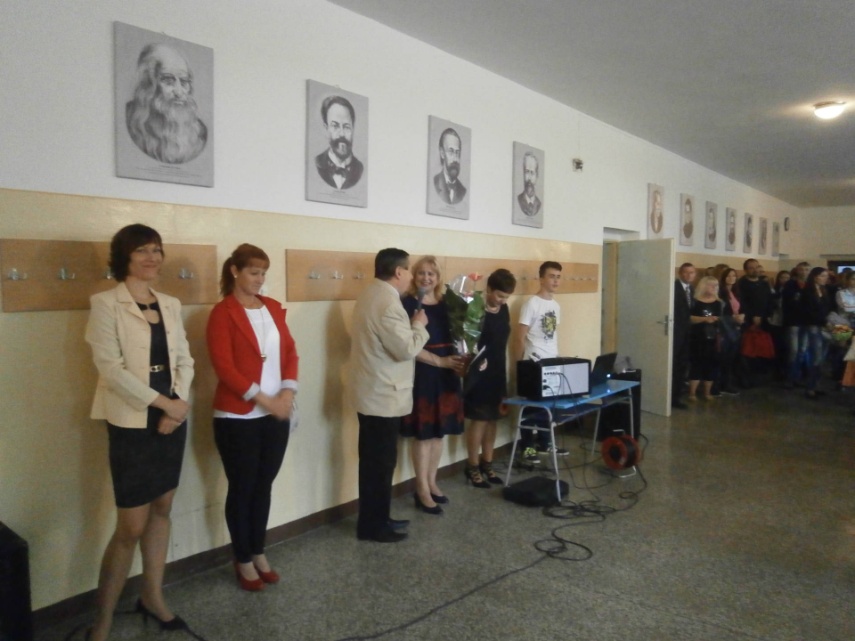 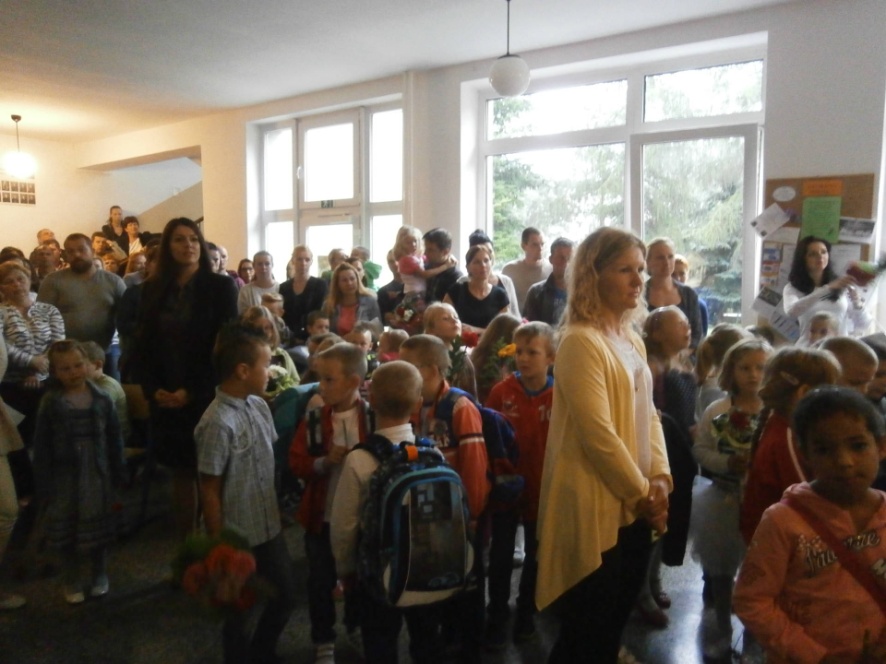 Európsky deň jazykov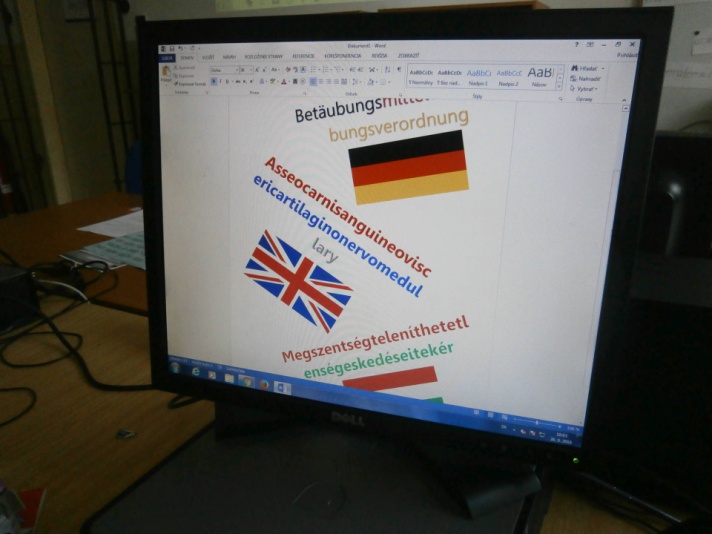 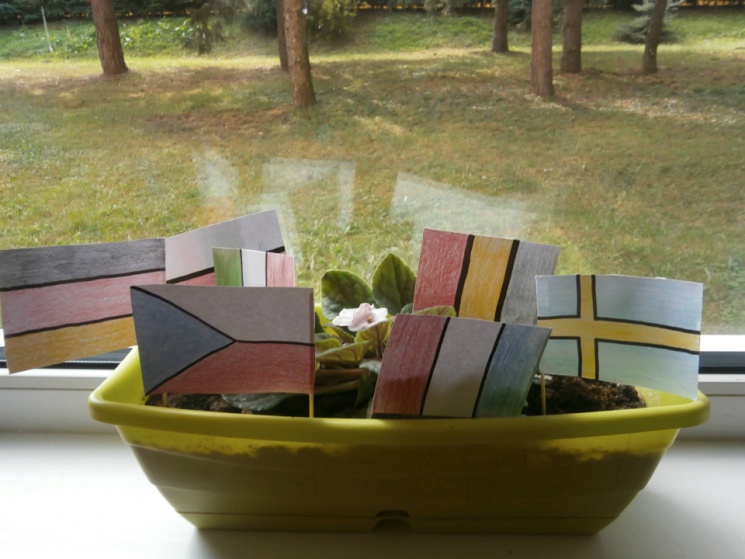 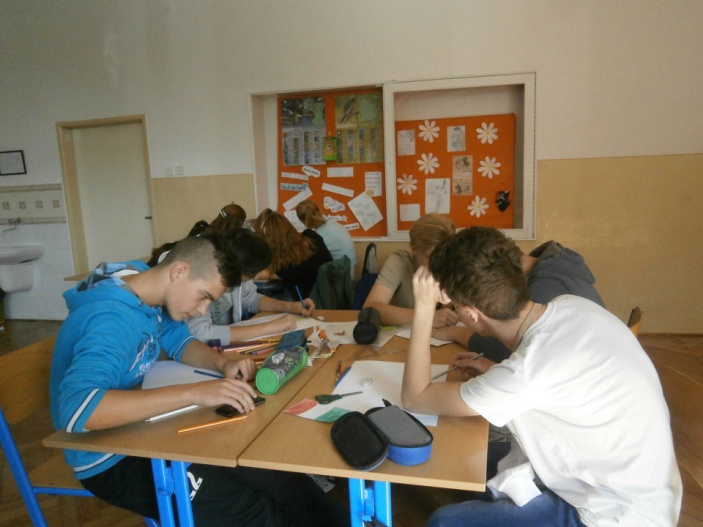 Mesiac úcty k starším vystúpenie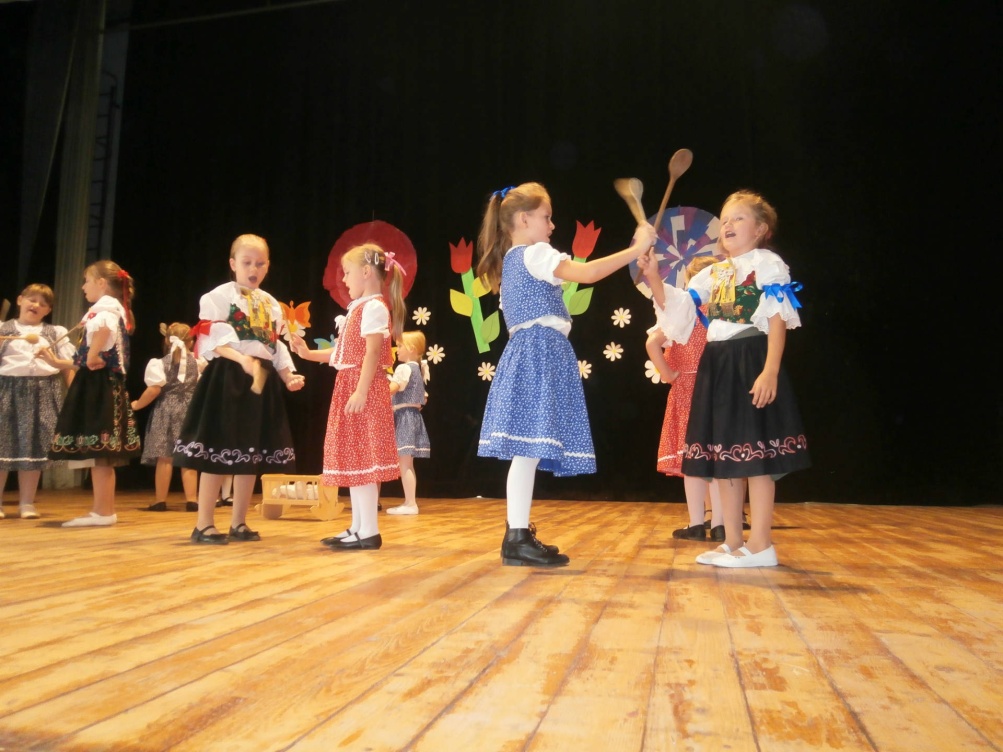 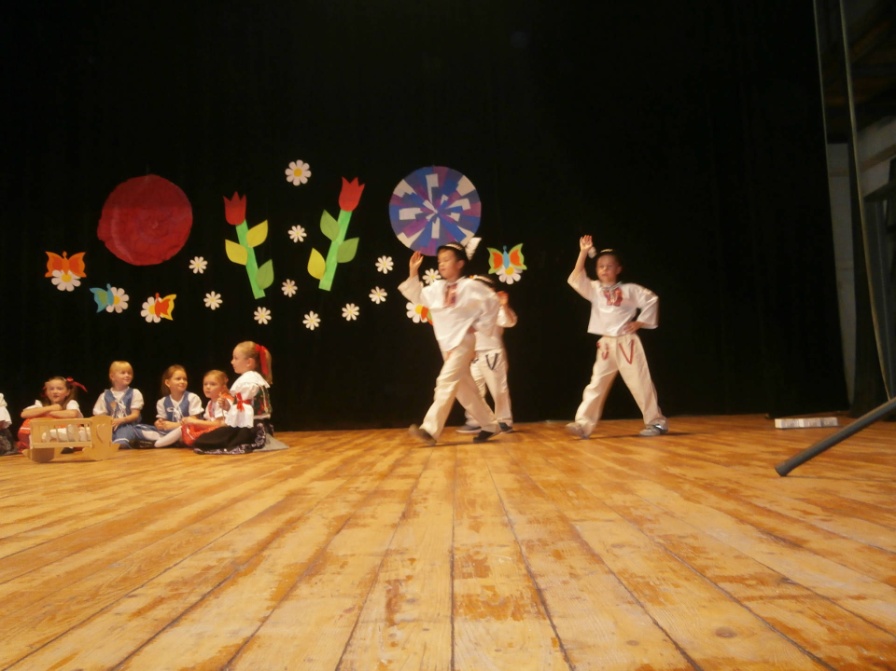 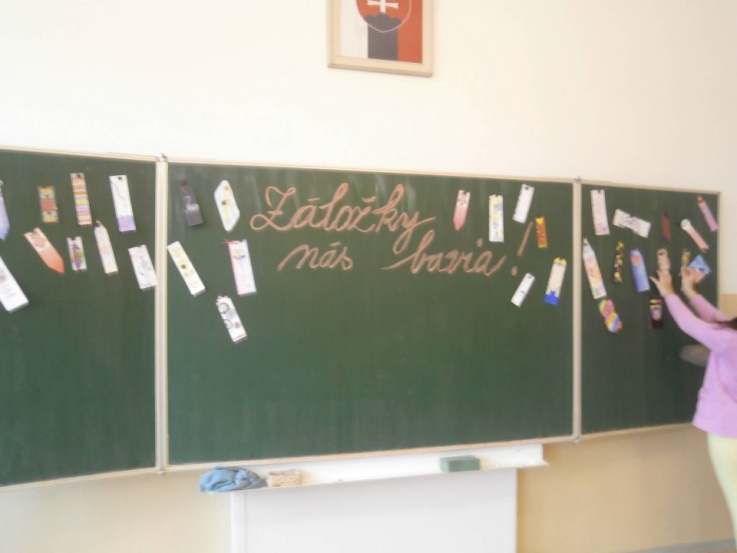 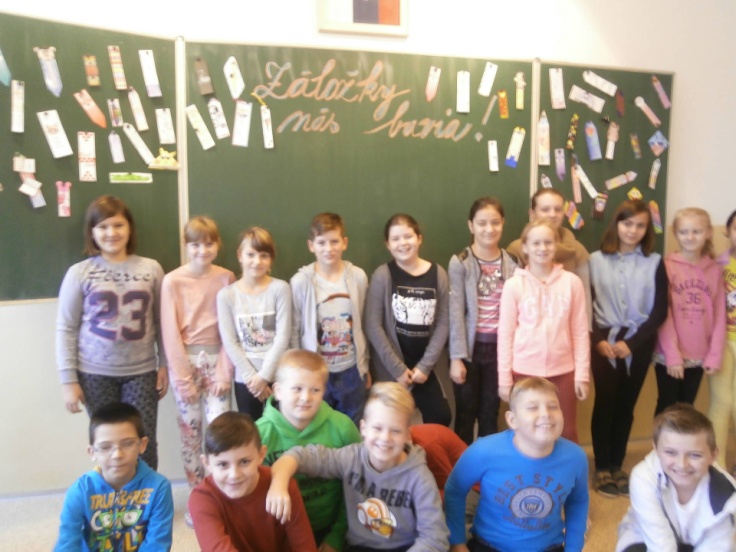 Olympiáda zo slovenského jazyka – školské kolo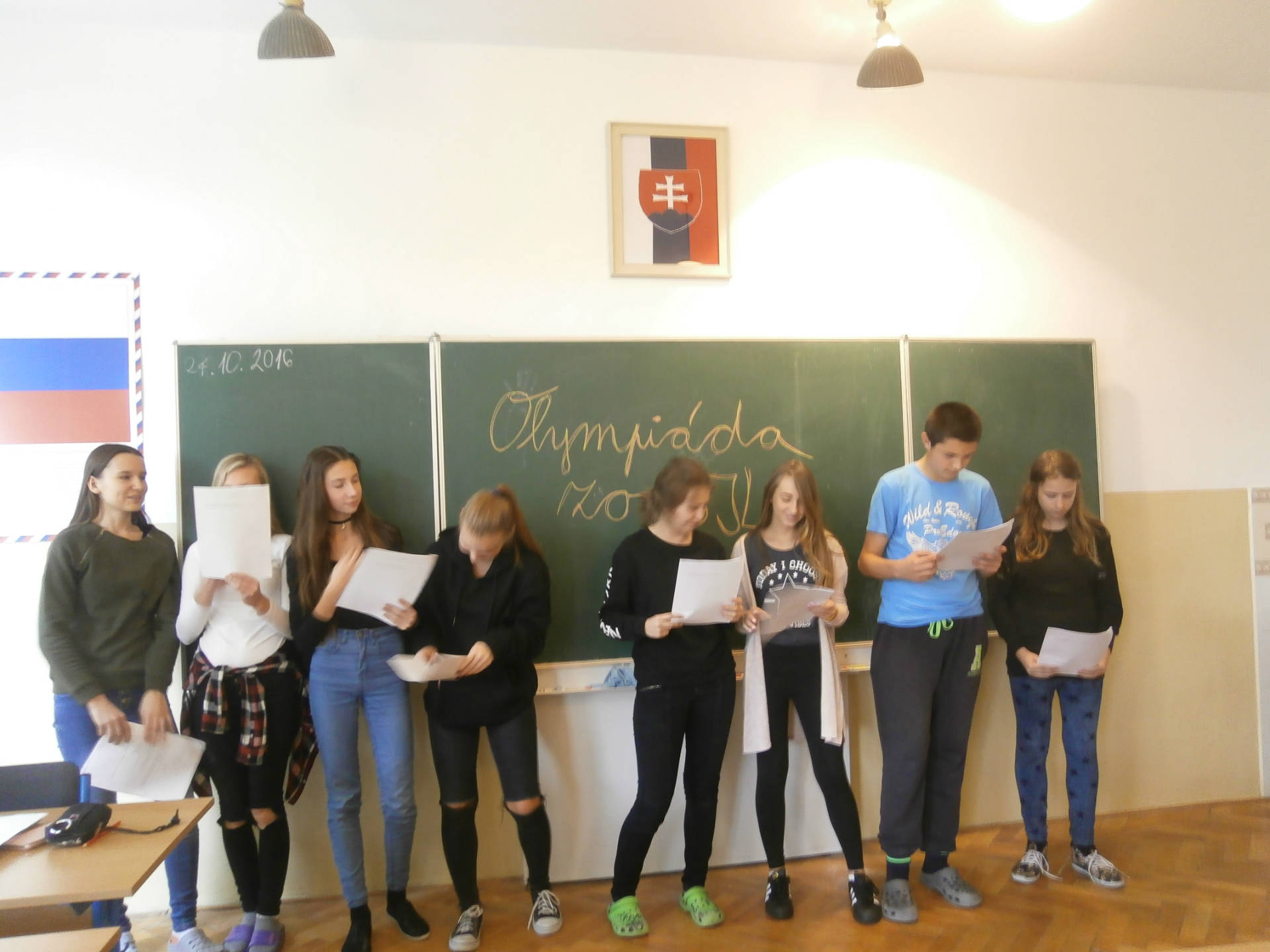 Imatrikulácia – 1. ročník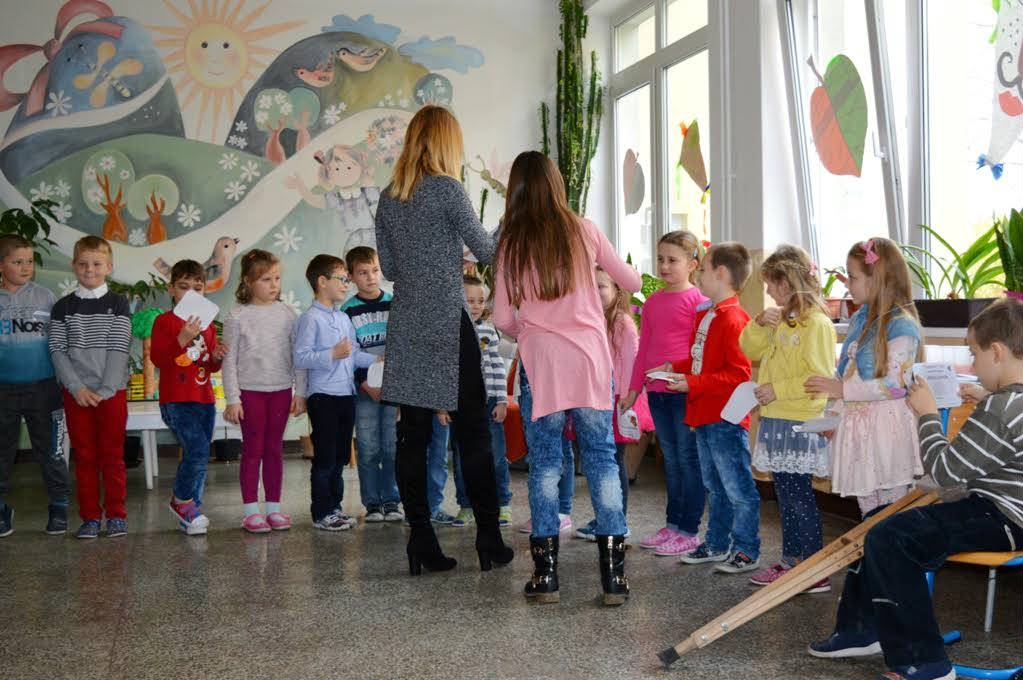 Mikuláš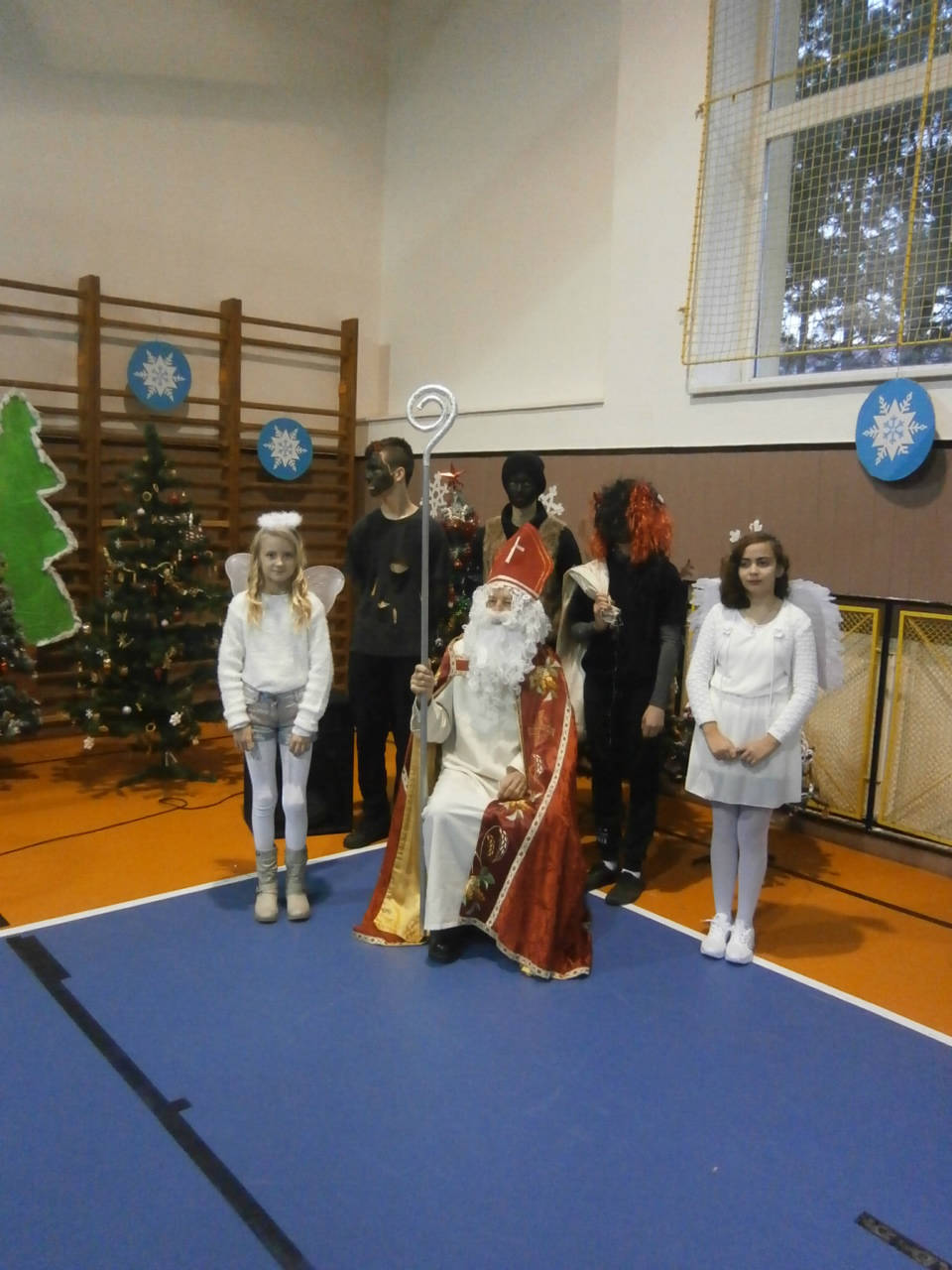 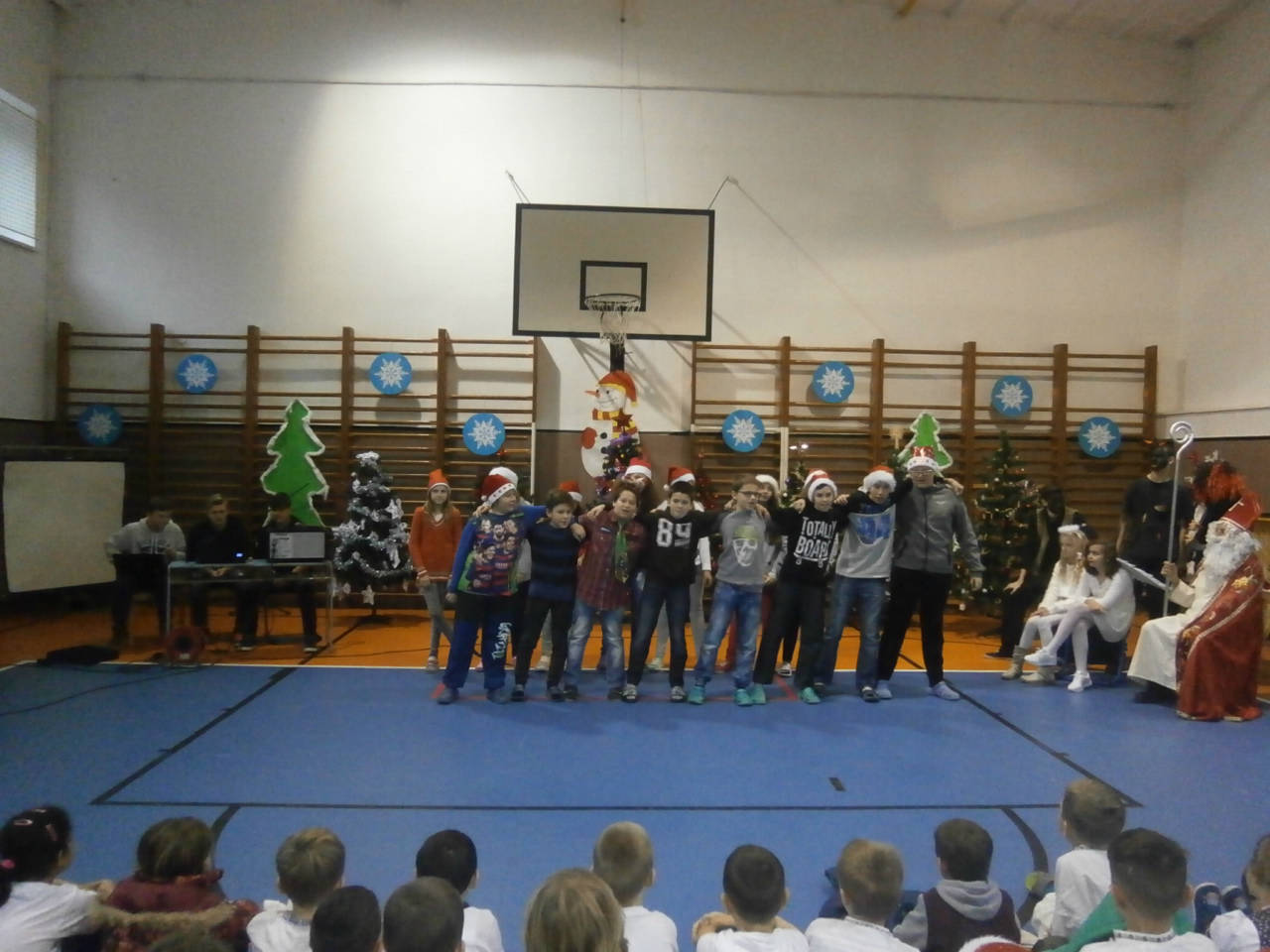 Florbal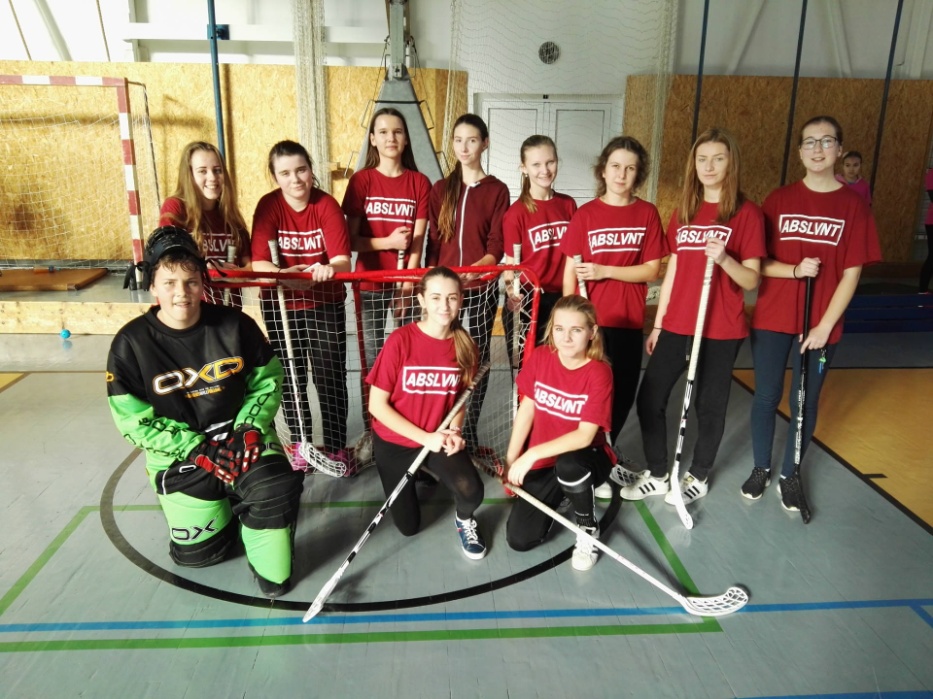 Vianočné trhy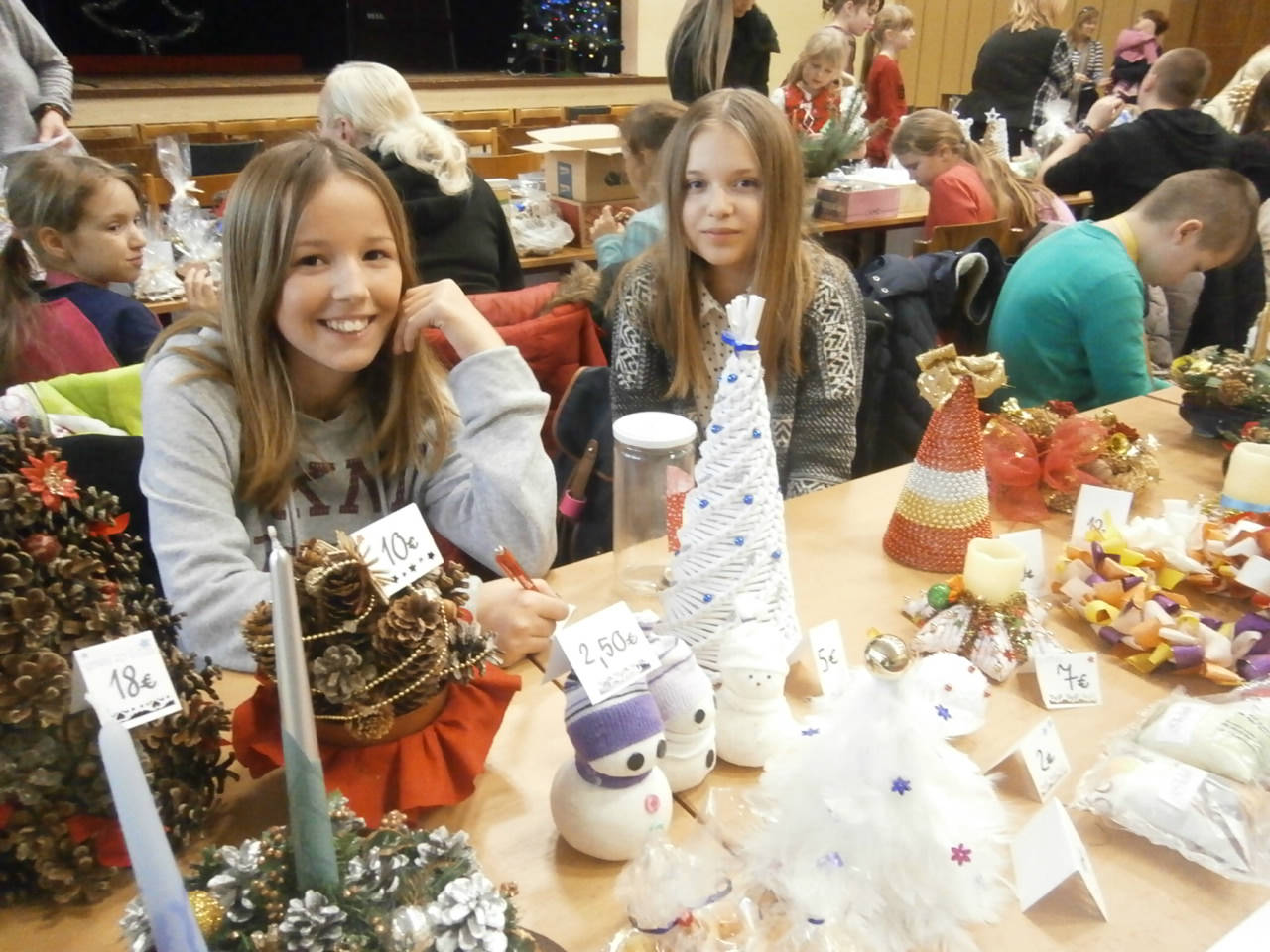 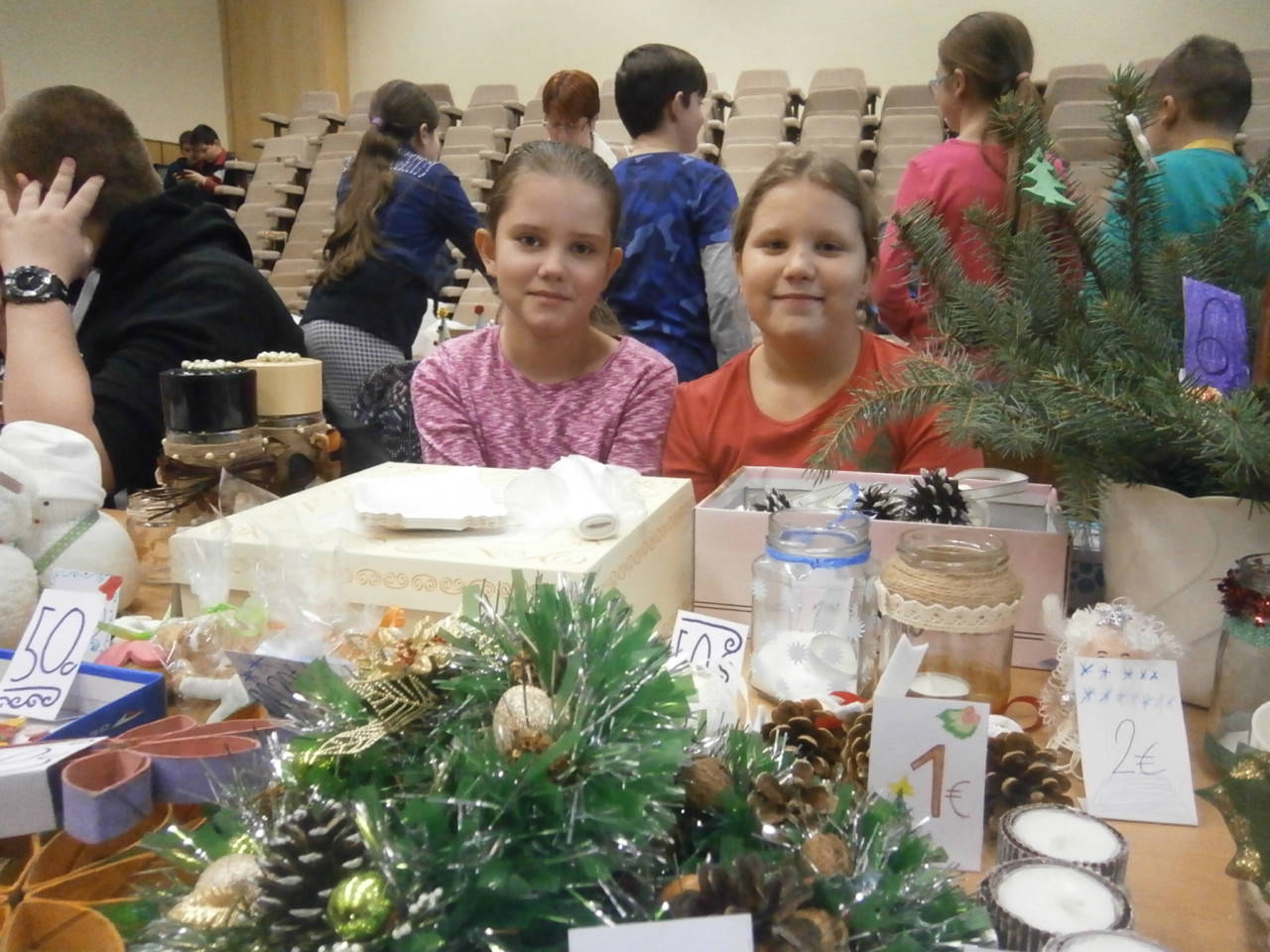 Šaliansky Maťko – školské kolo v recitácii povestí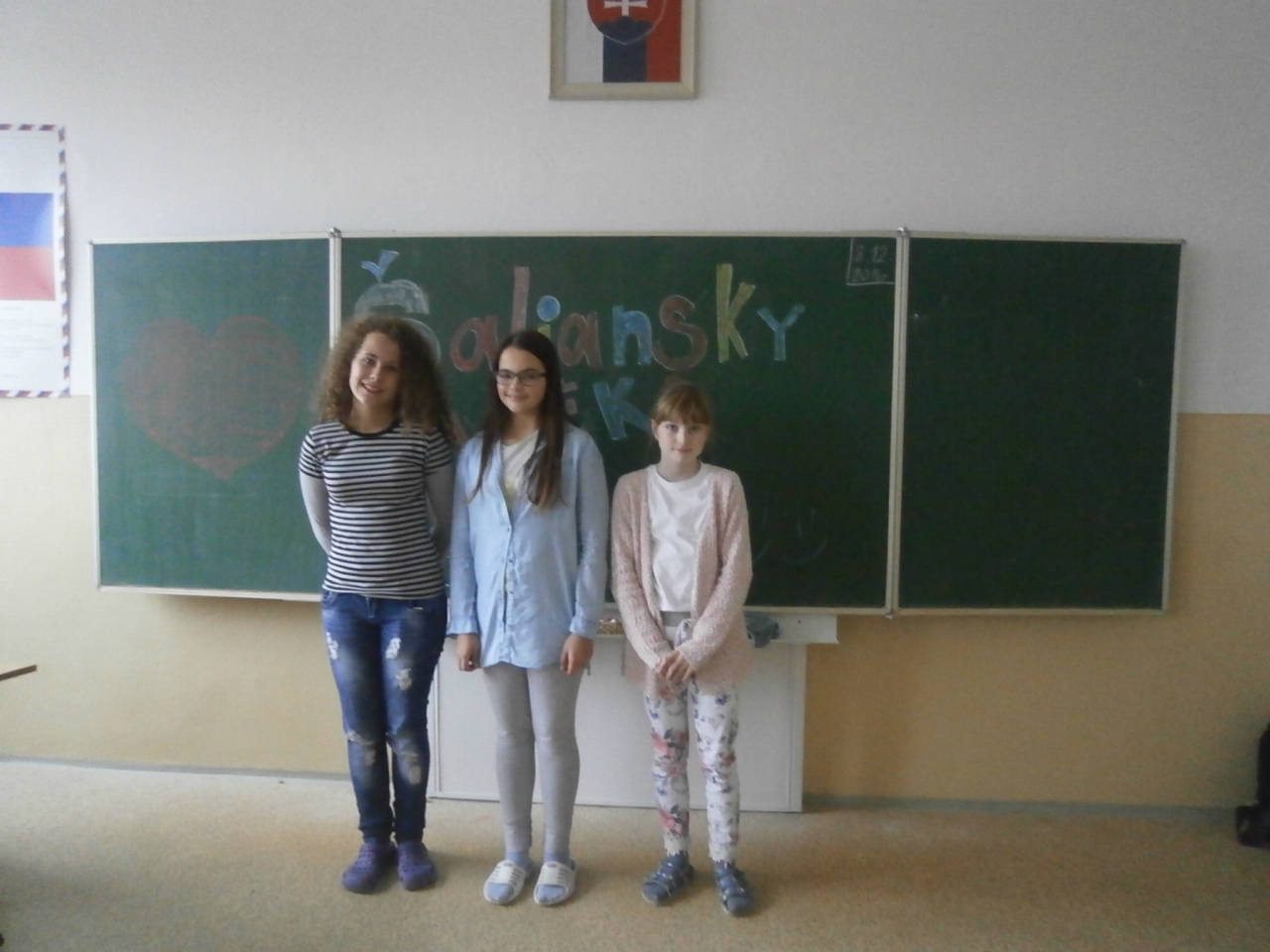 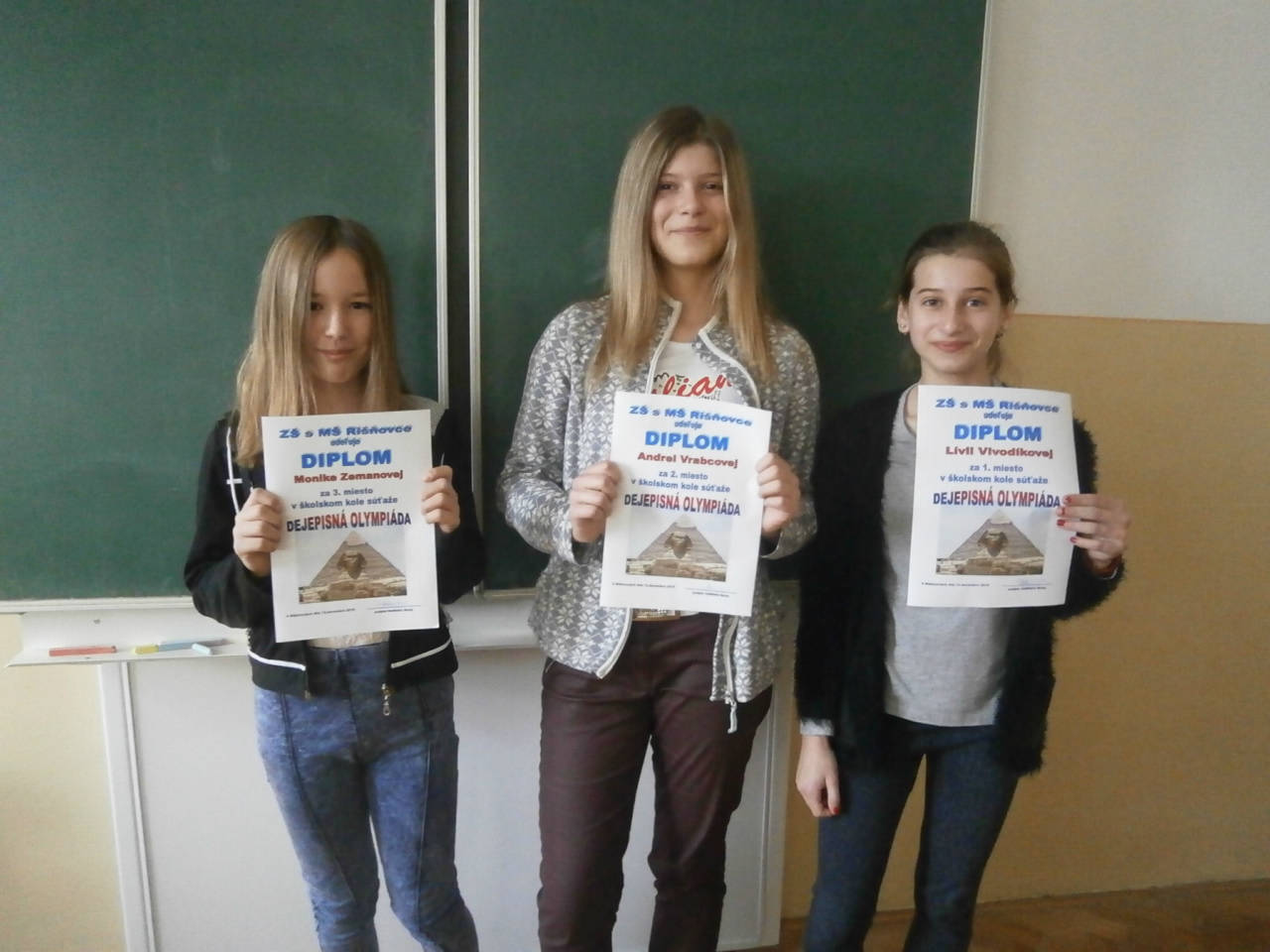 Vianočný turnaj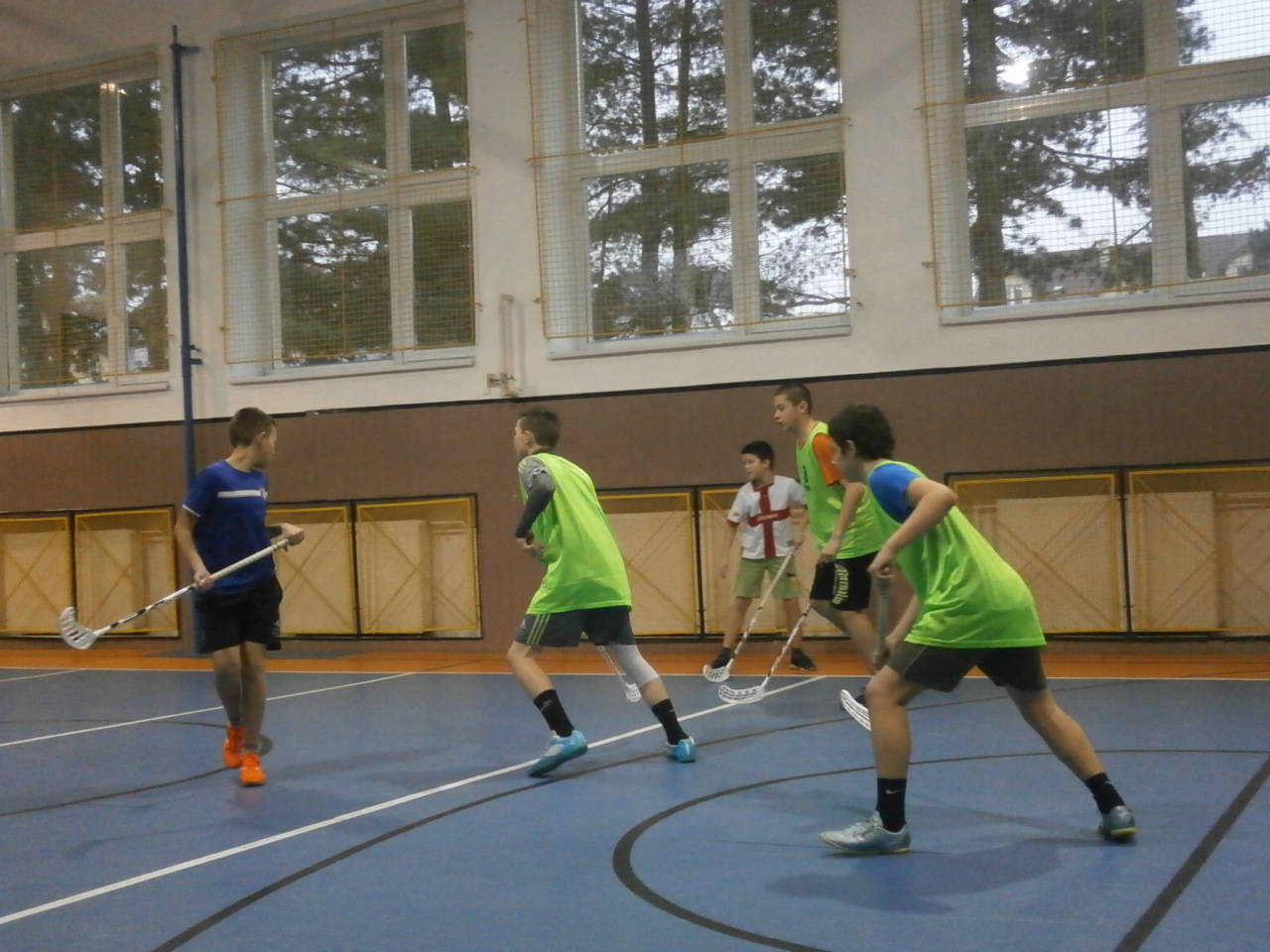 Lyžiarsky výcvik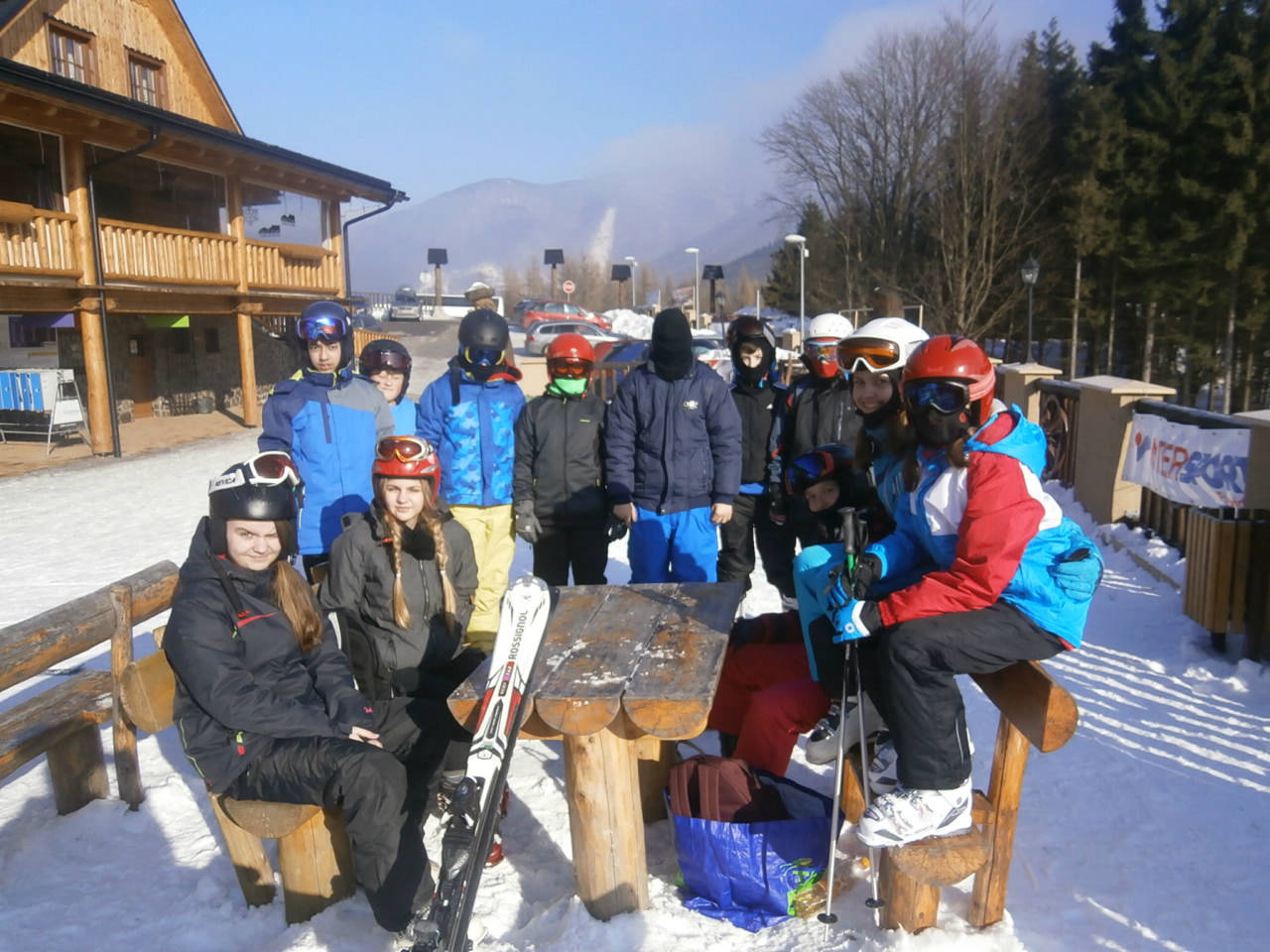 Hviezdoslavov Kubín – školské kolo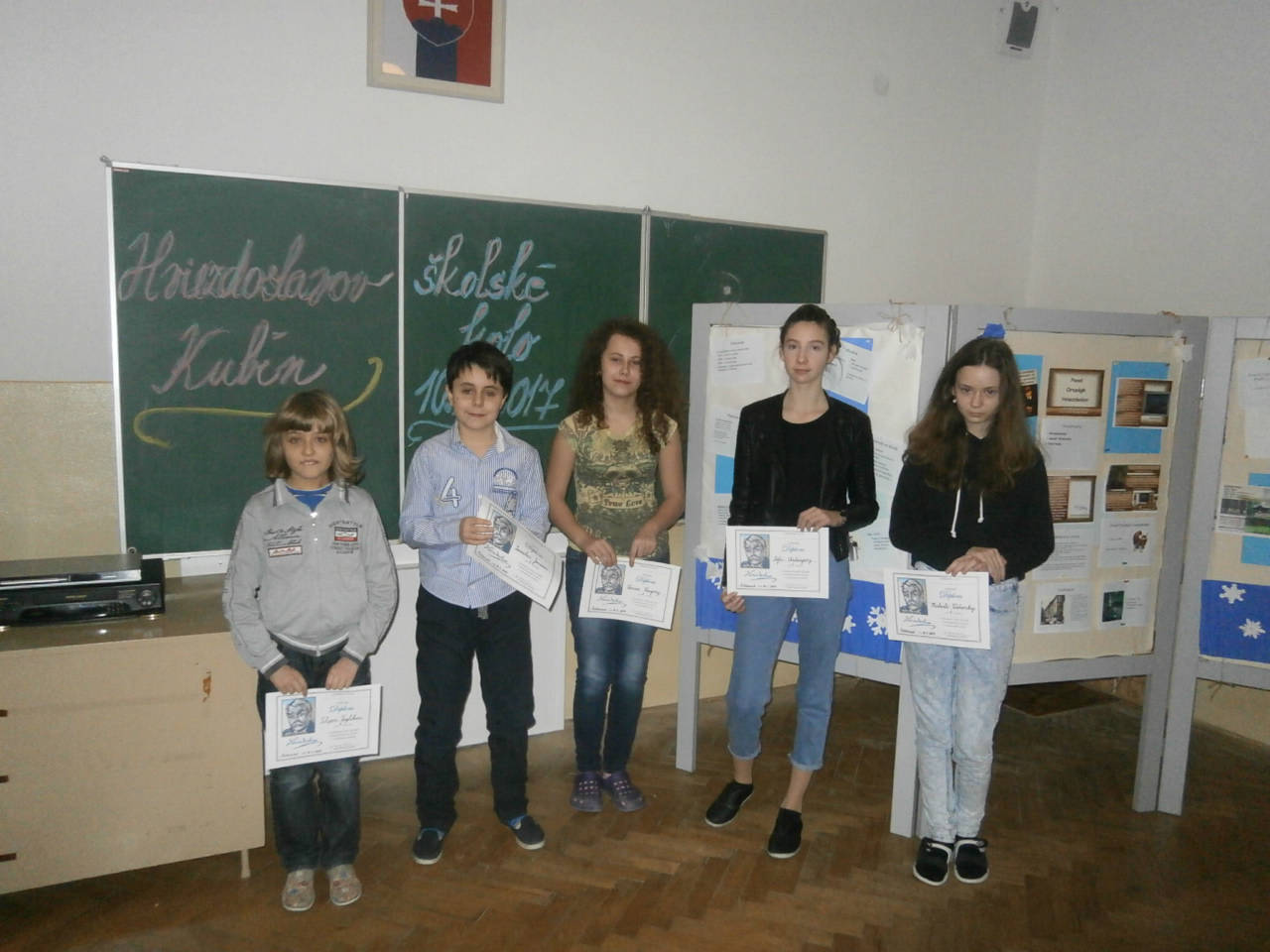 Žiacka školská rada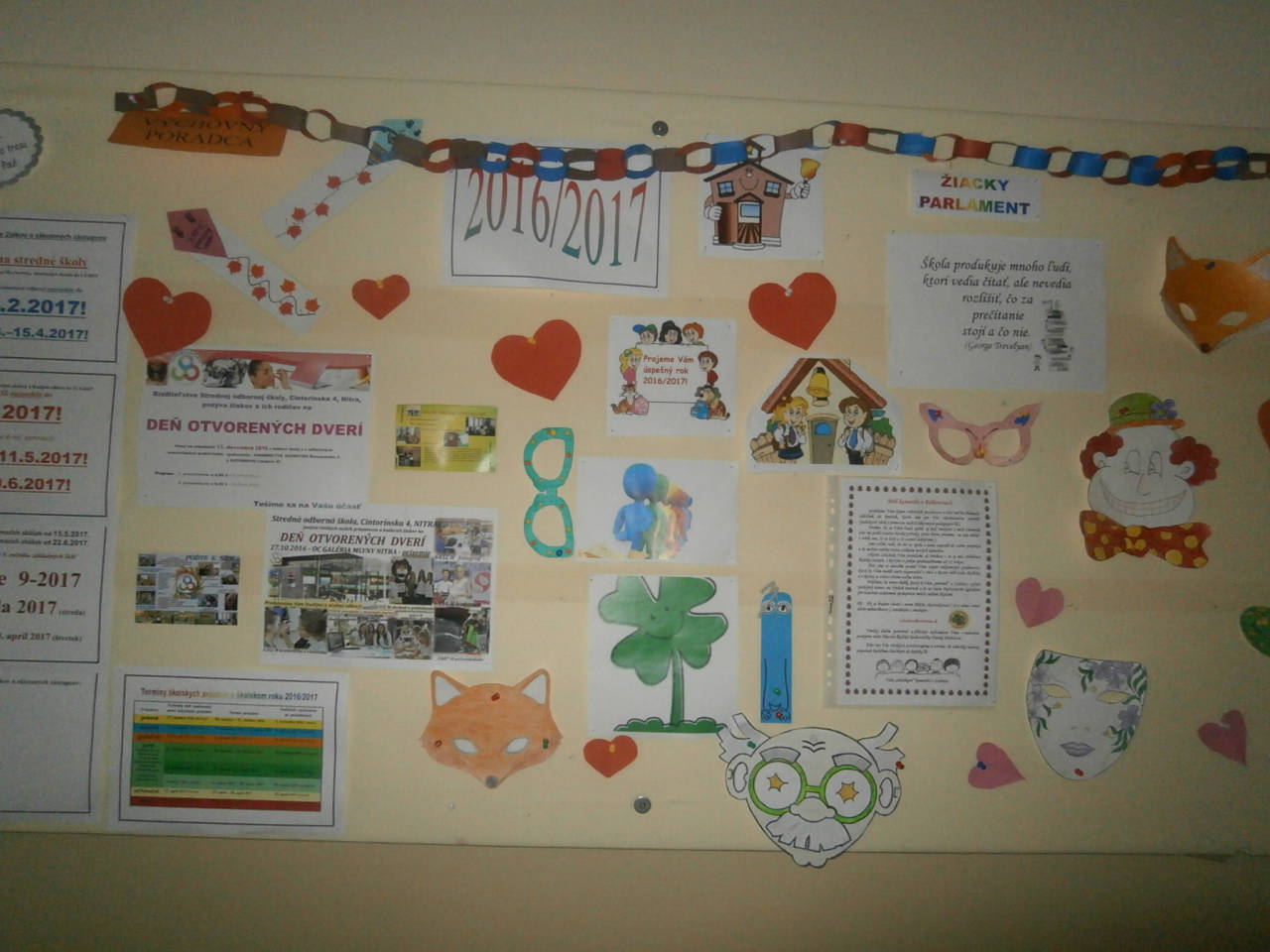 Karneval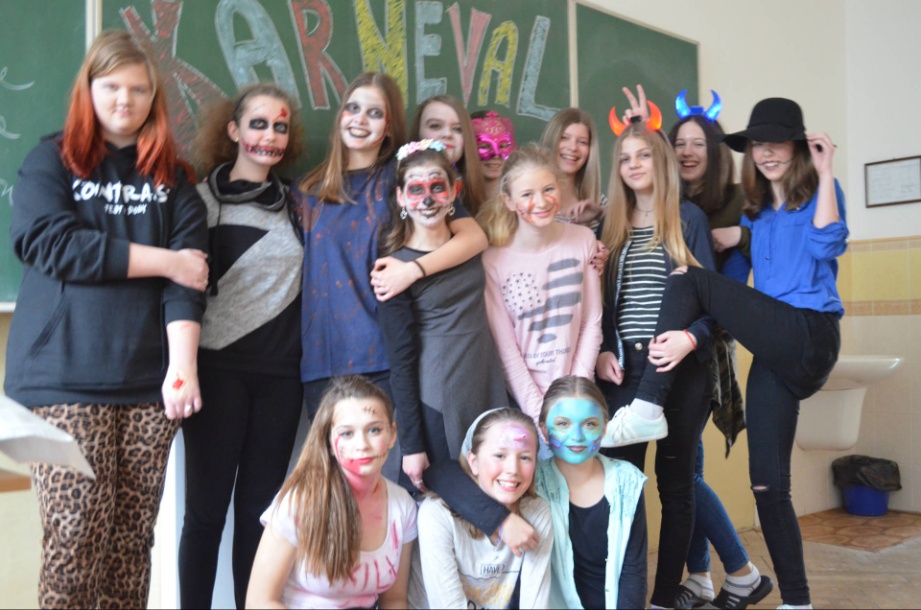 Hravá matematika u pani učiteľky Ing. Ferencovej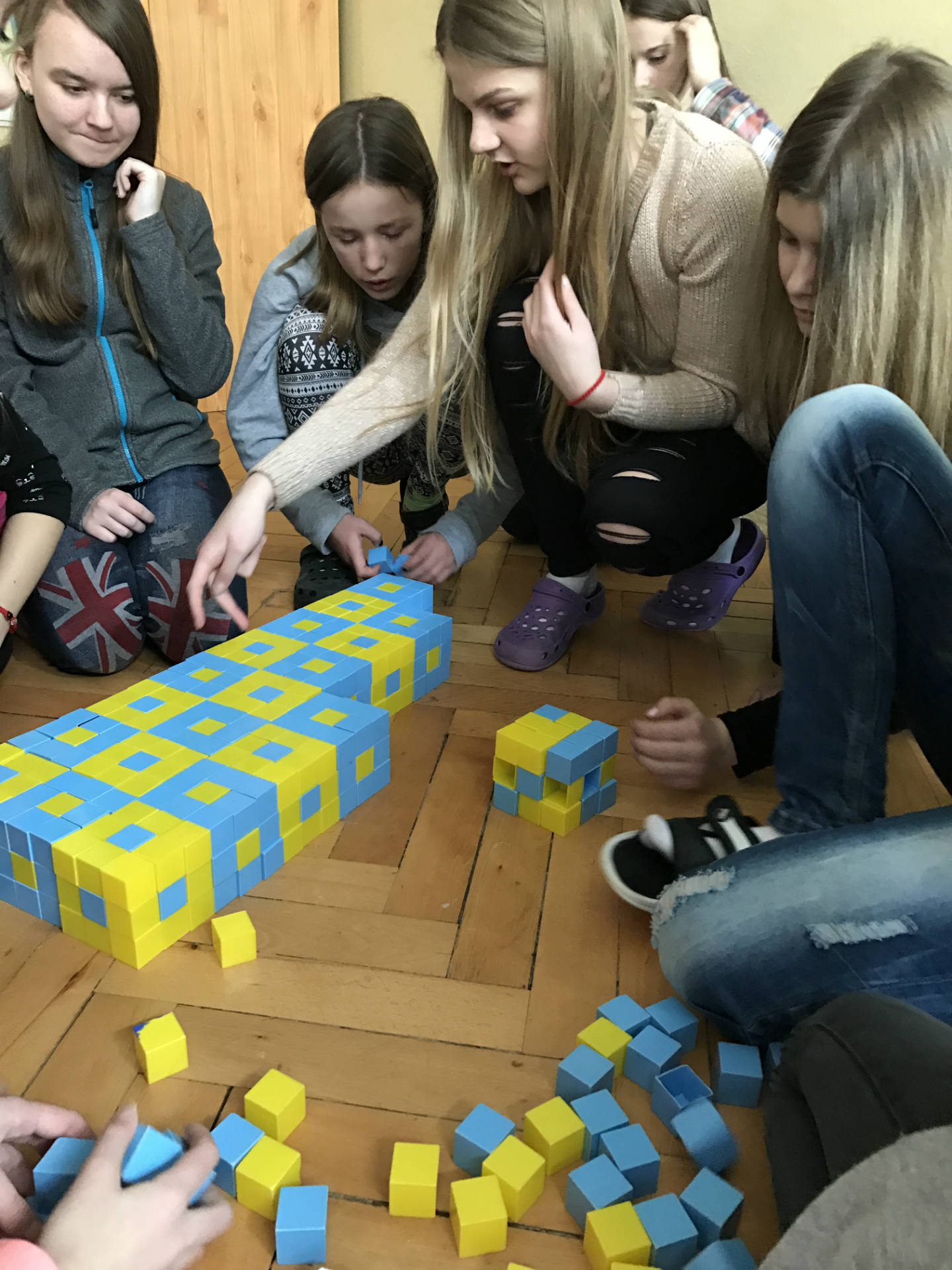 Korčuliarsky kurz v Nitre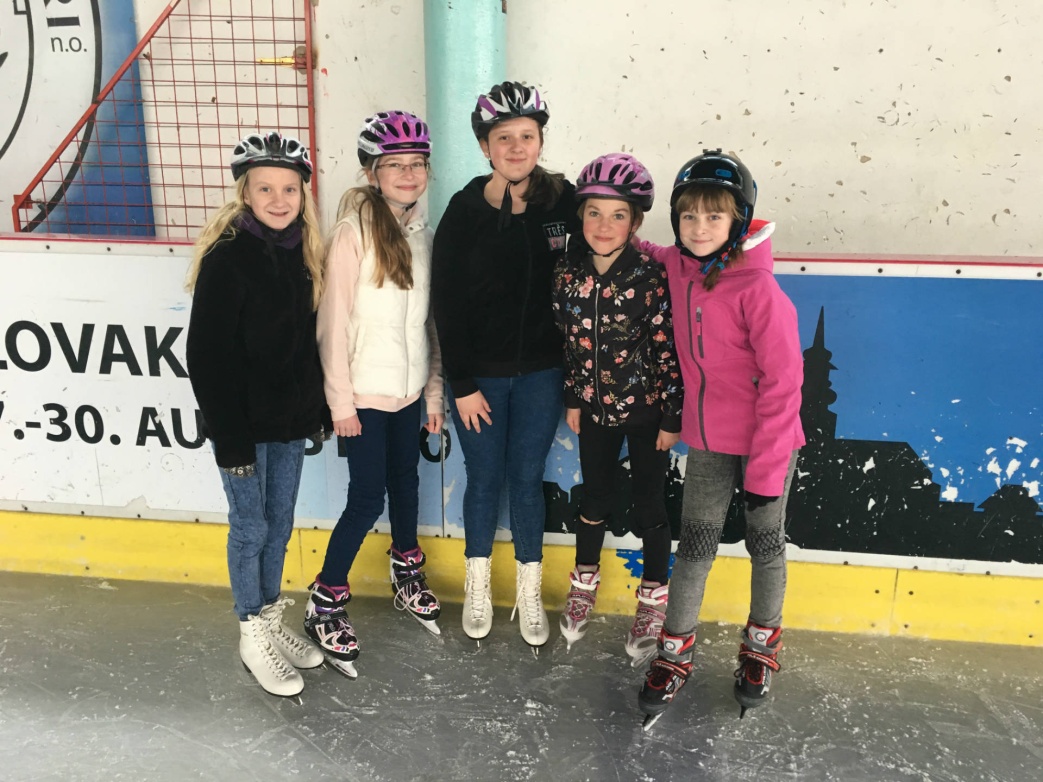 Majstrovstvá okresu vo vybíjanej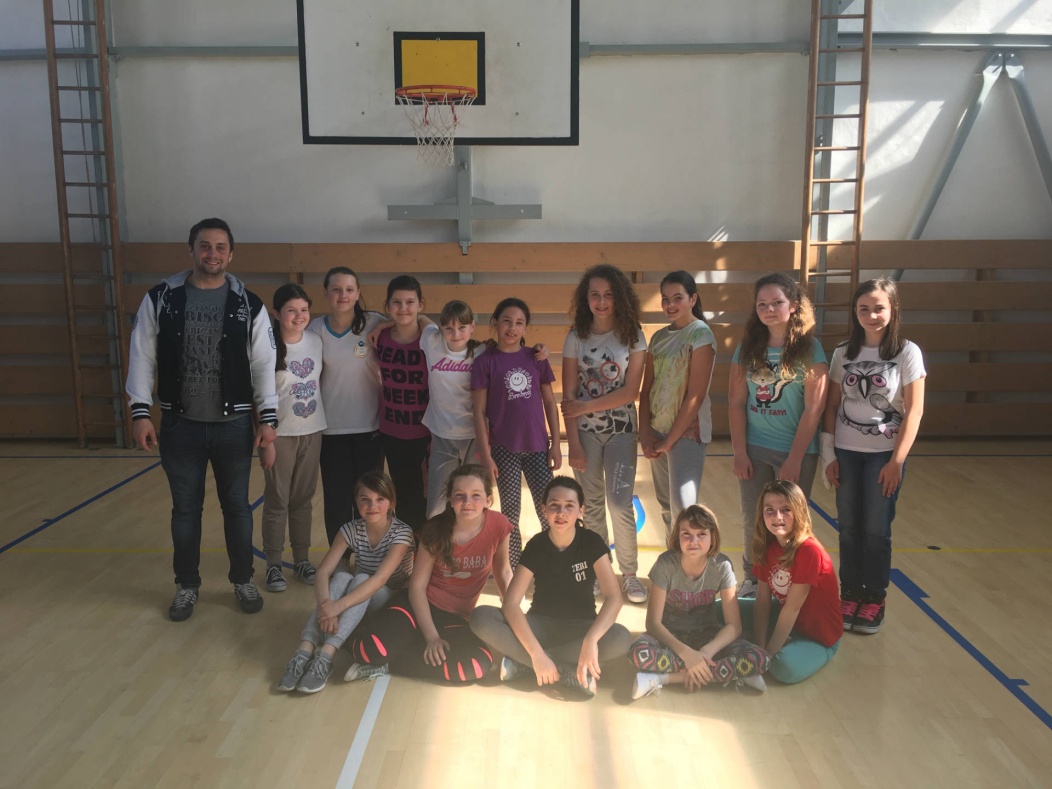 Exkurzia v Prírodovednom múzeu v Bratislave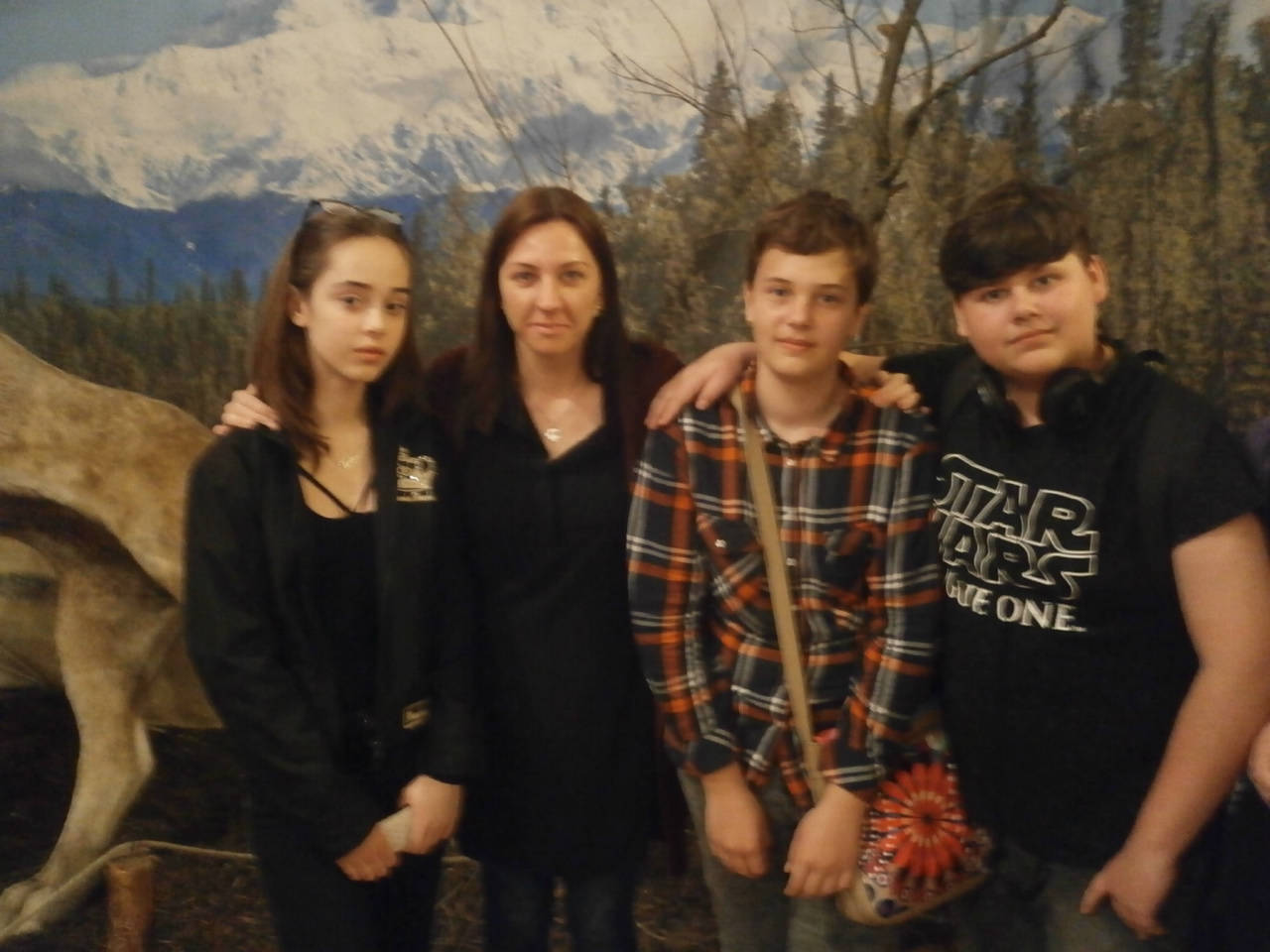 Slávik Slovenska – školské kolo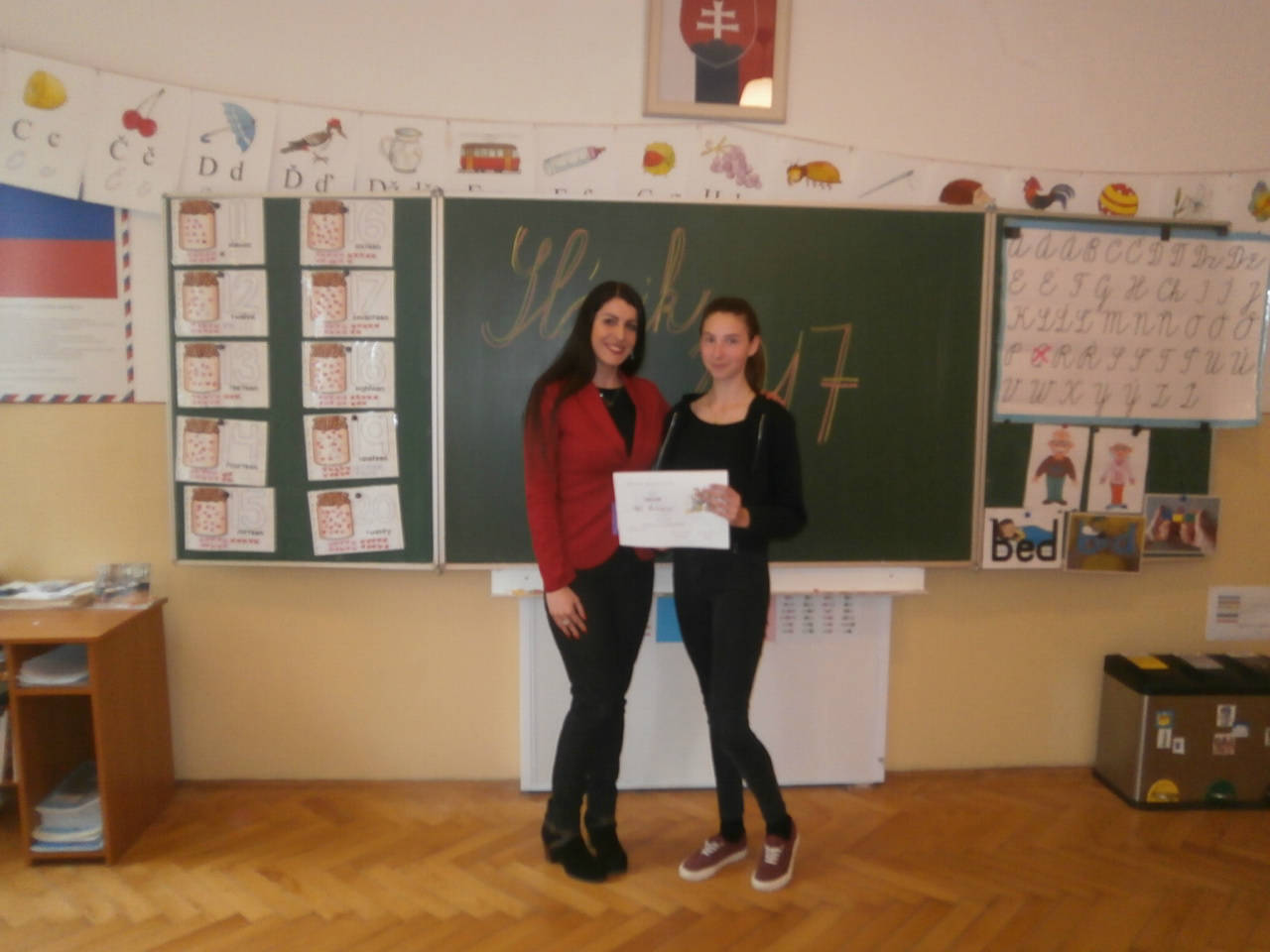 Vianočný florbalový turnaj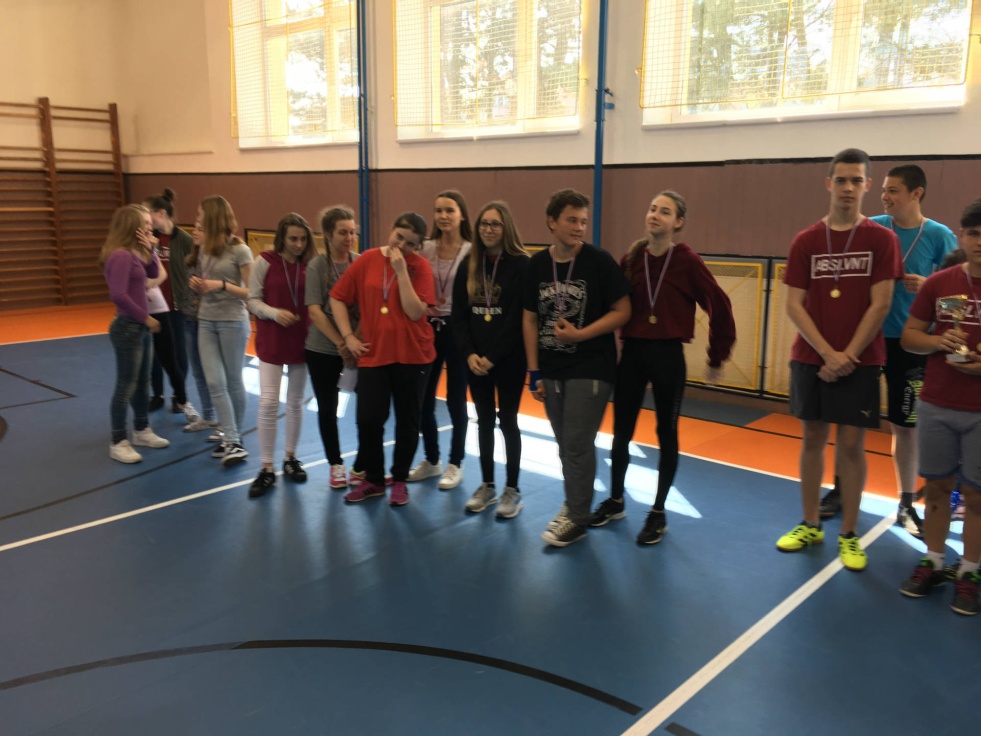 Biblická olympiáda – dekanátne kolo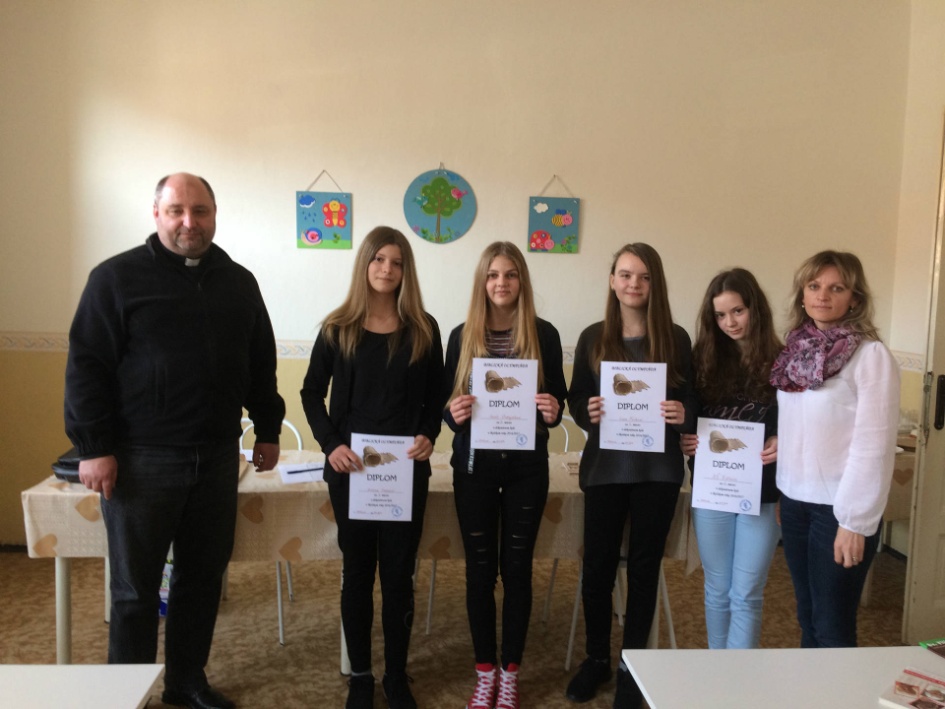 Hlasné čítanie v školskej knižnici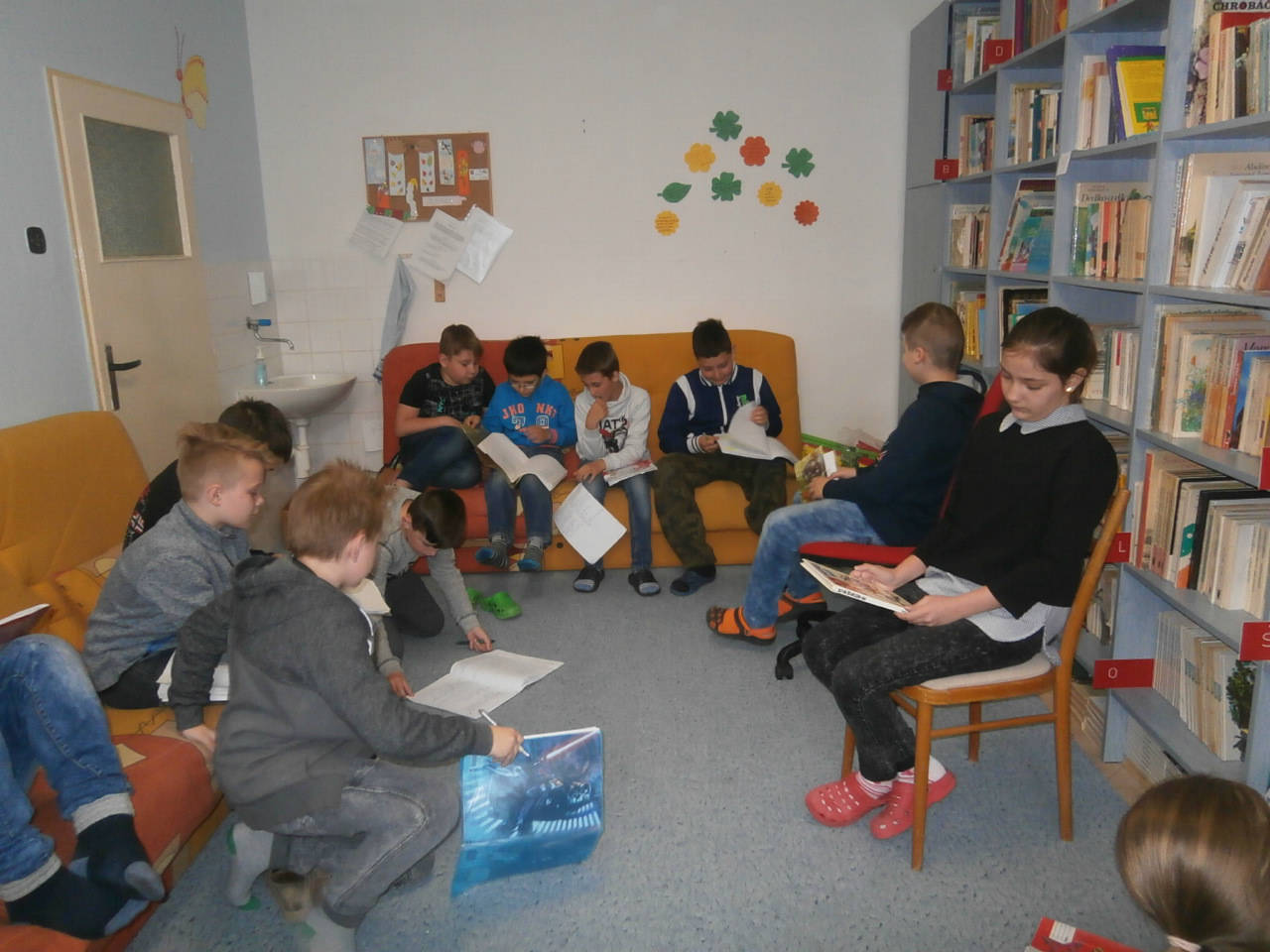 Škola v prírode – 3. ročník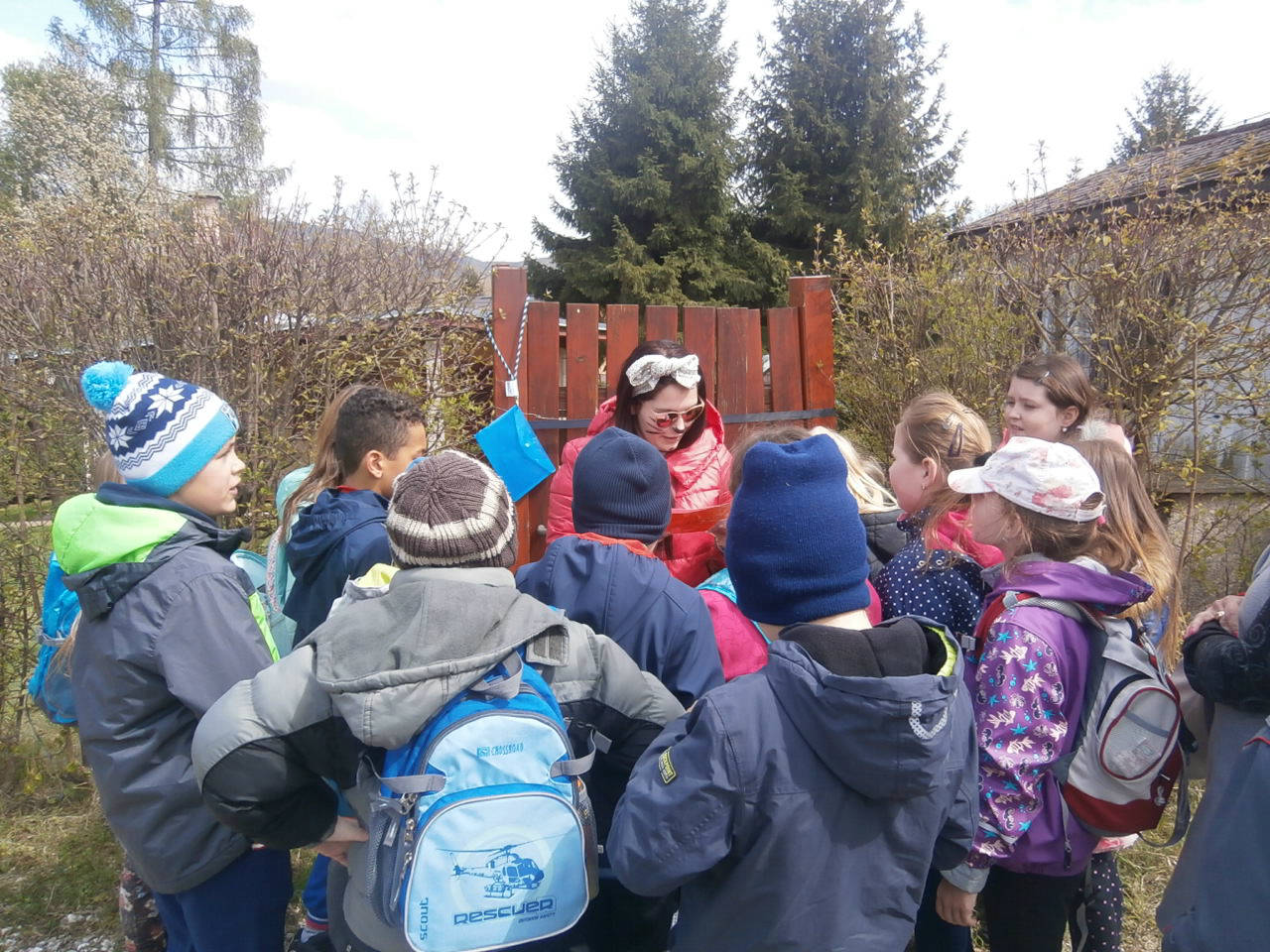 Súťaž Mladý záchranár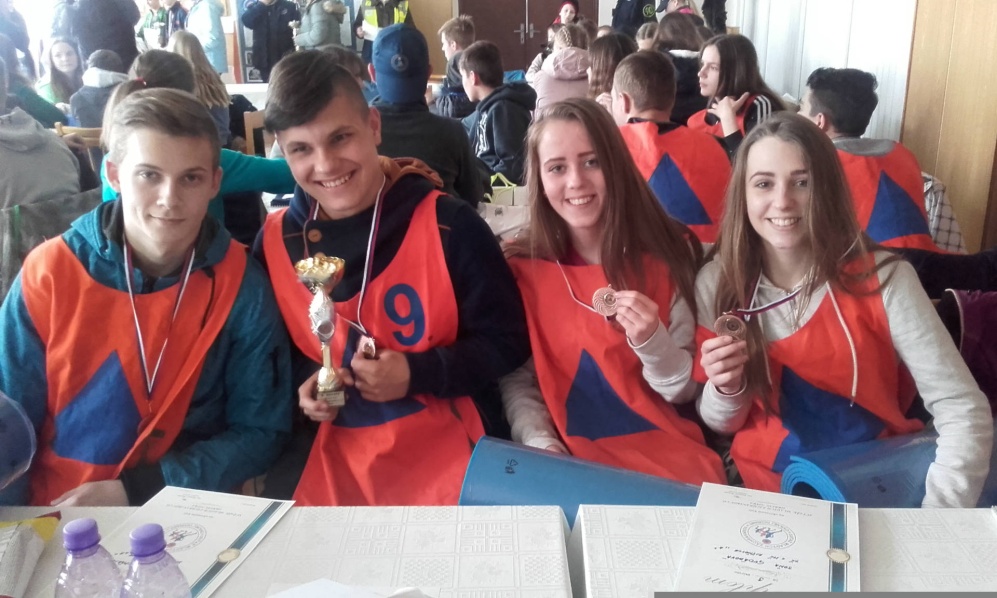                                                                        Slávik Slovenska – okresné kolo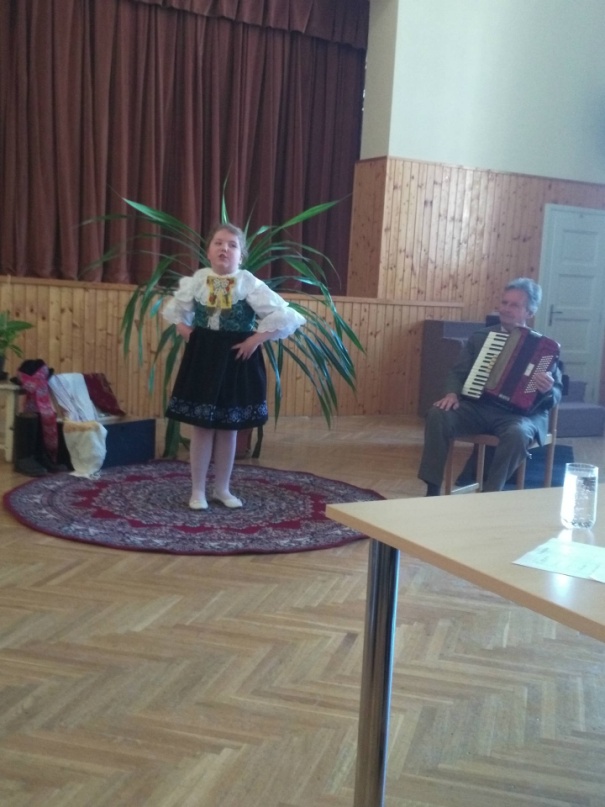 Deň matiek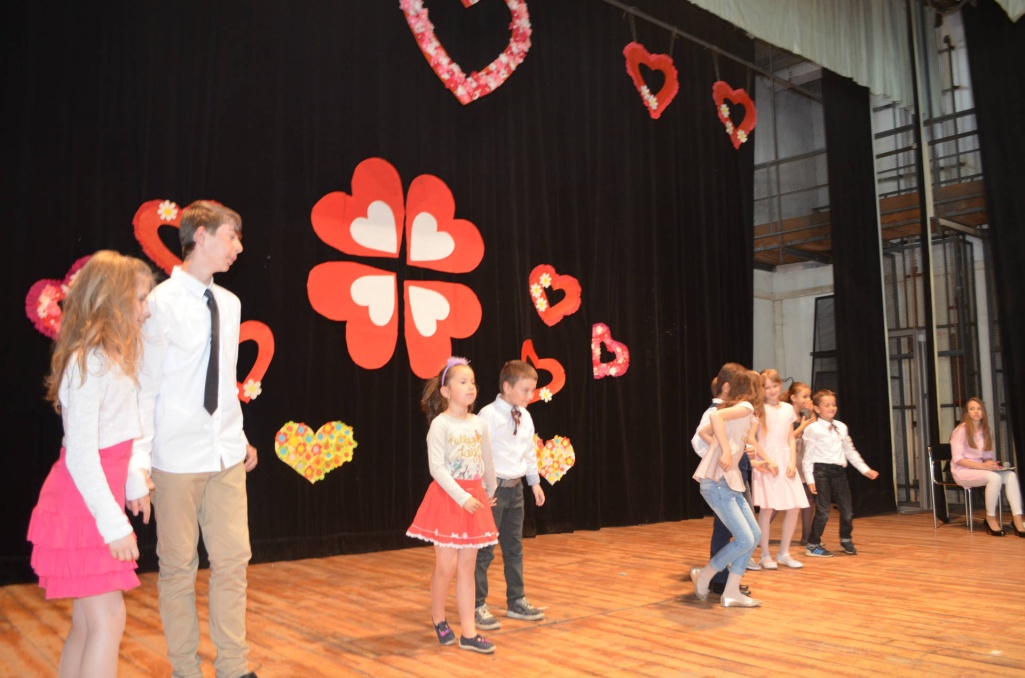 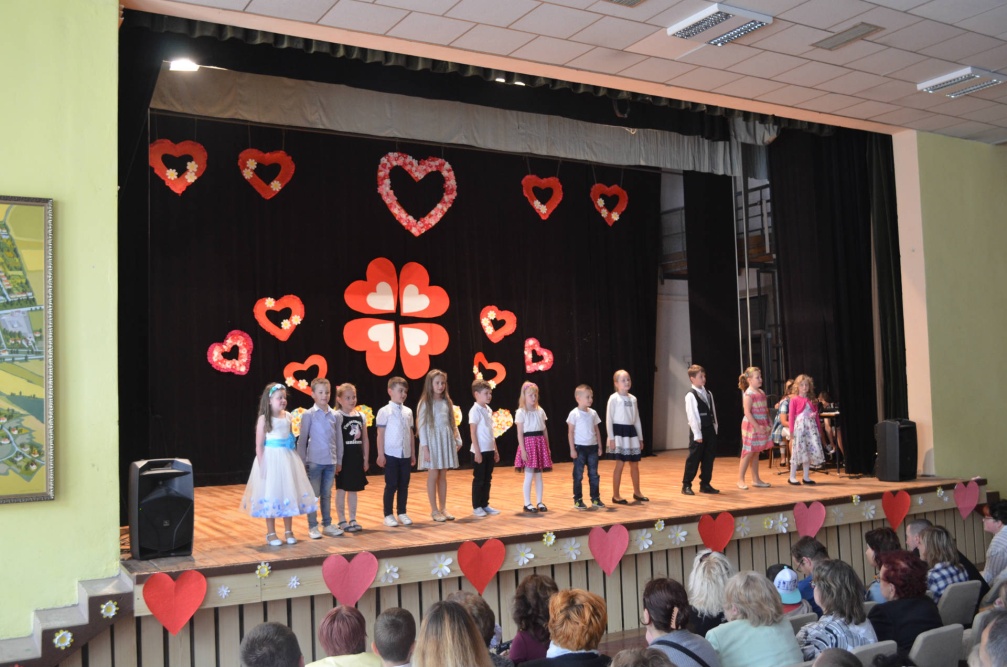 Kasárne Nitra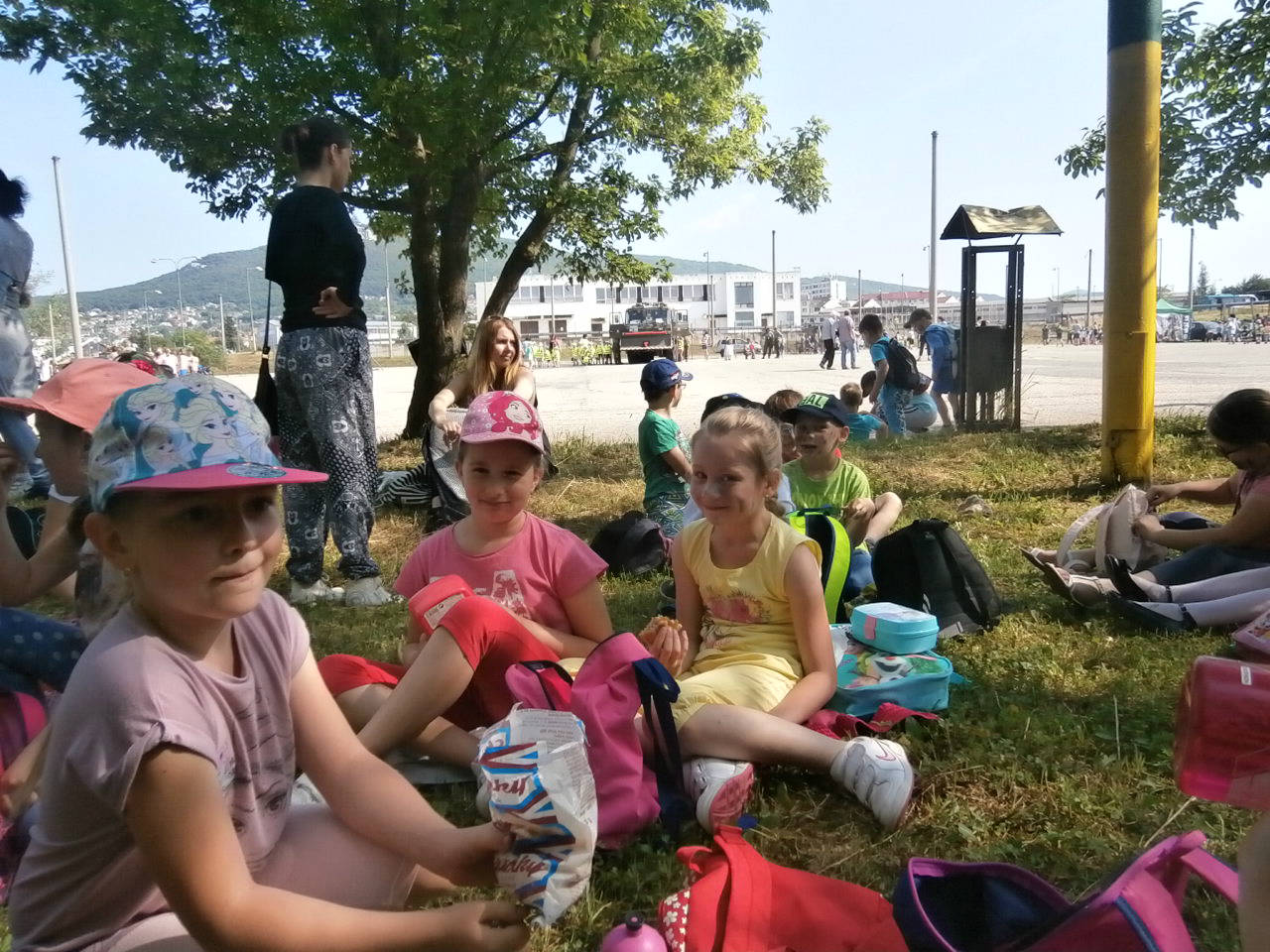 Exkurzia Kremnica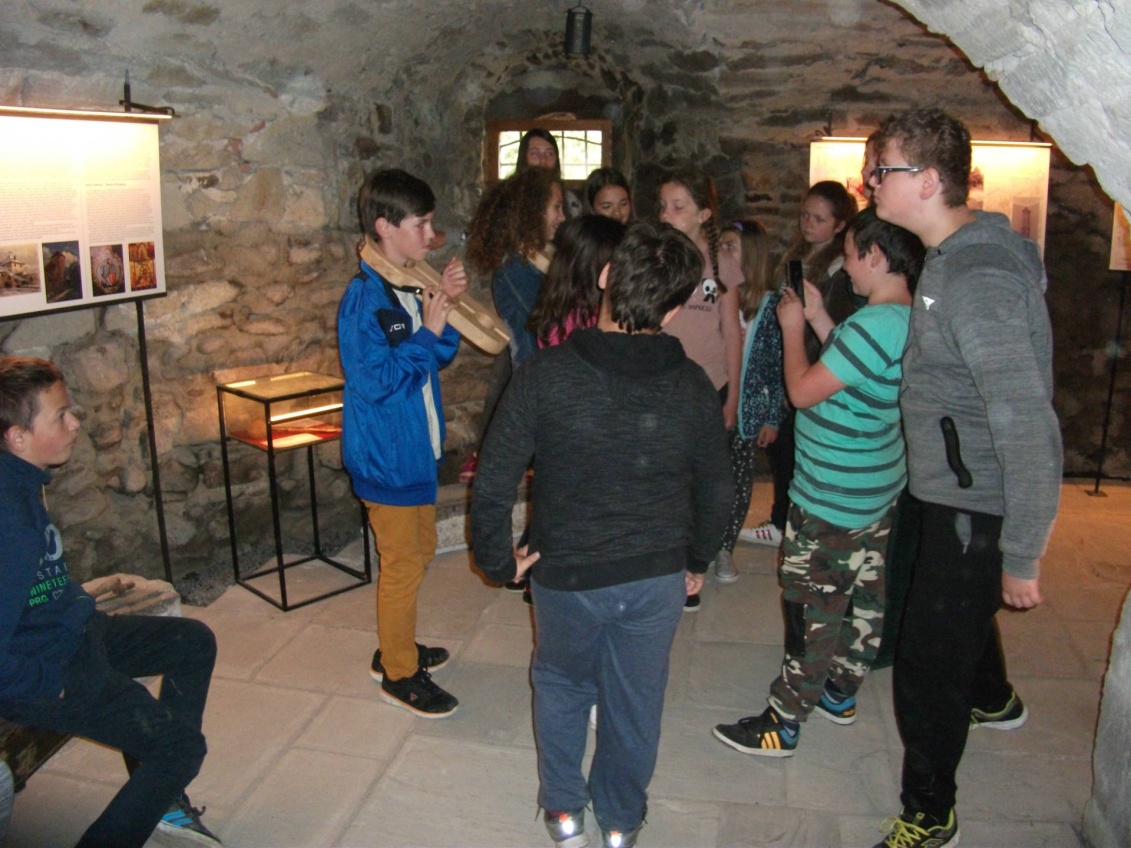 Plavecký výcvik - Topoľčany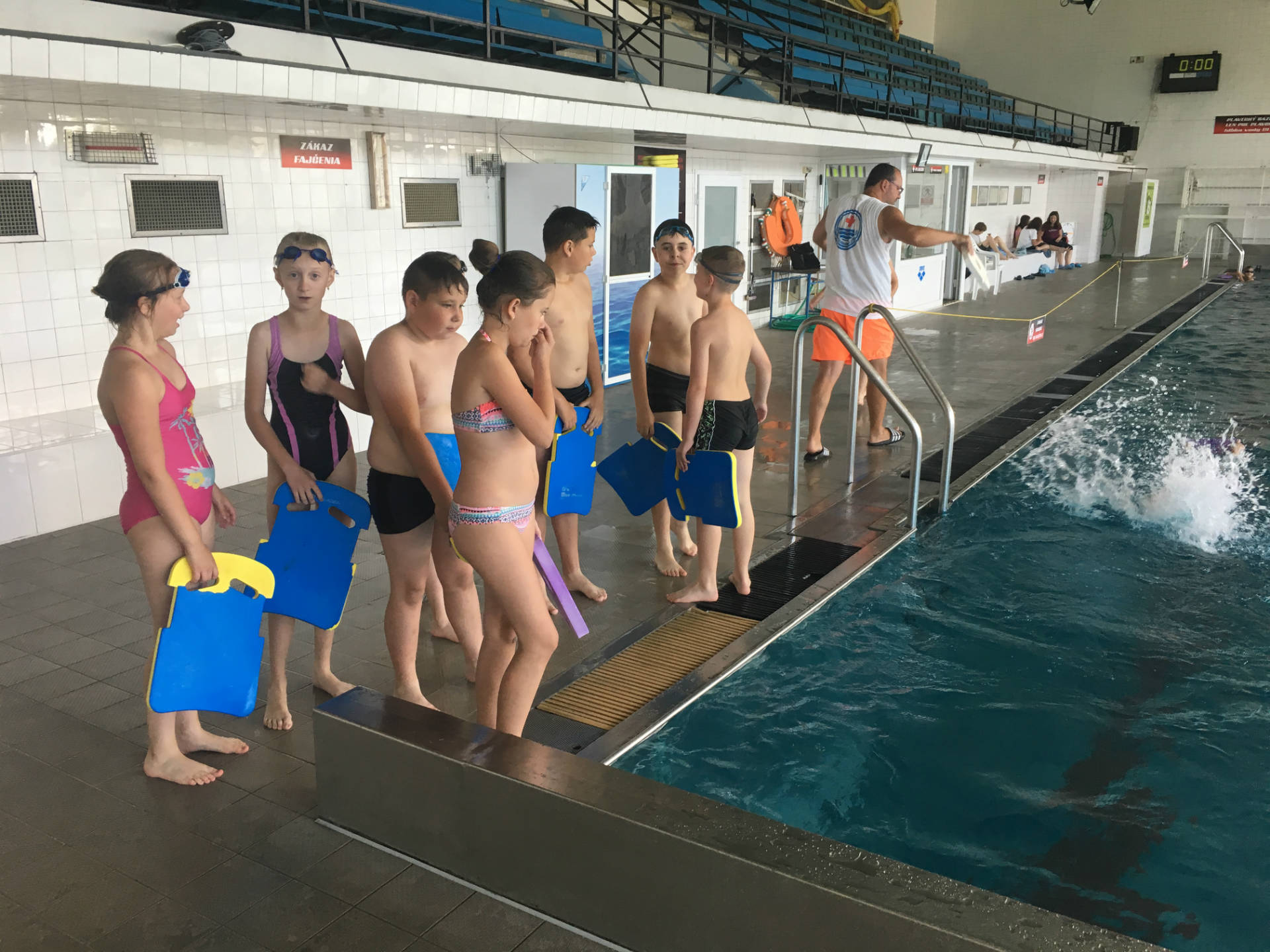 Beseda s požiarnikom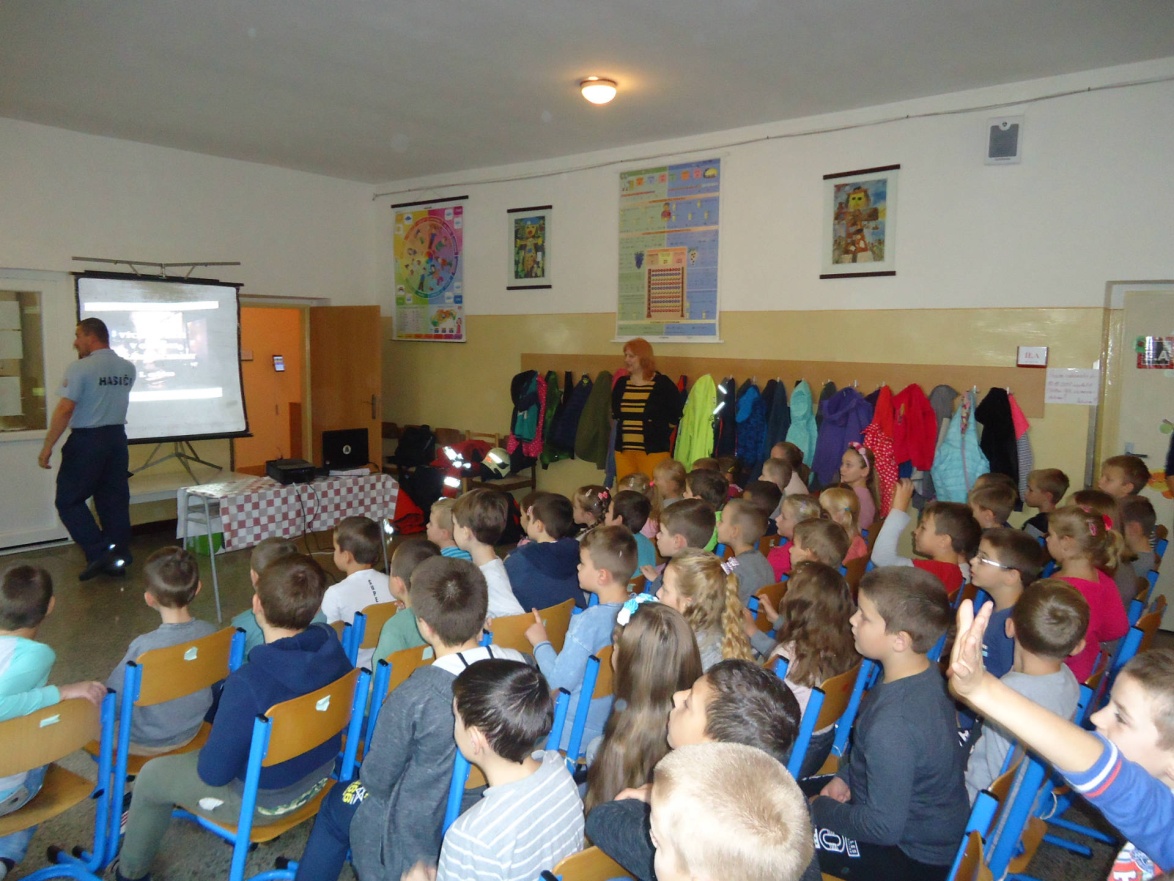 Motivačná slávnosť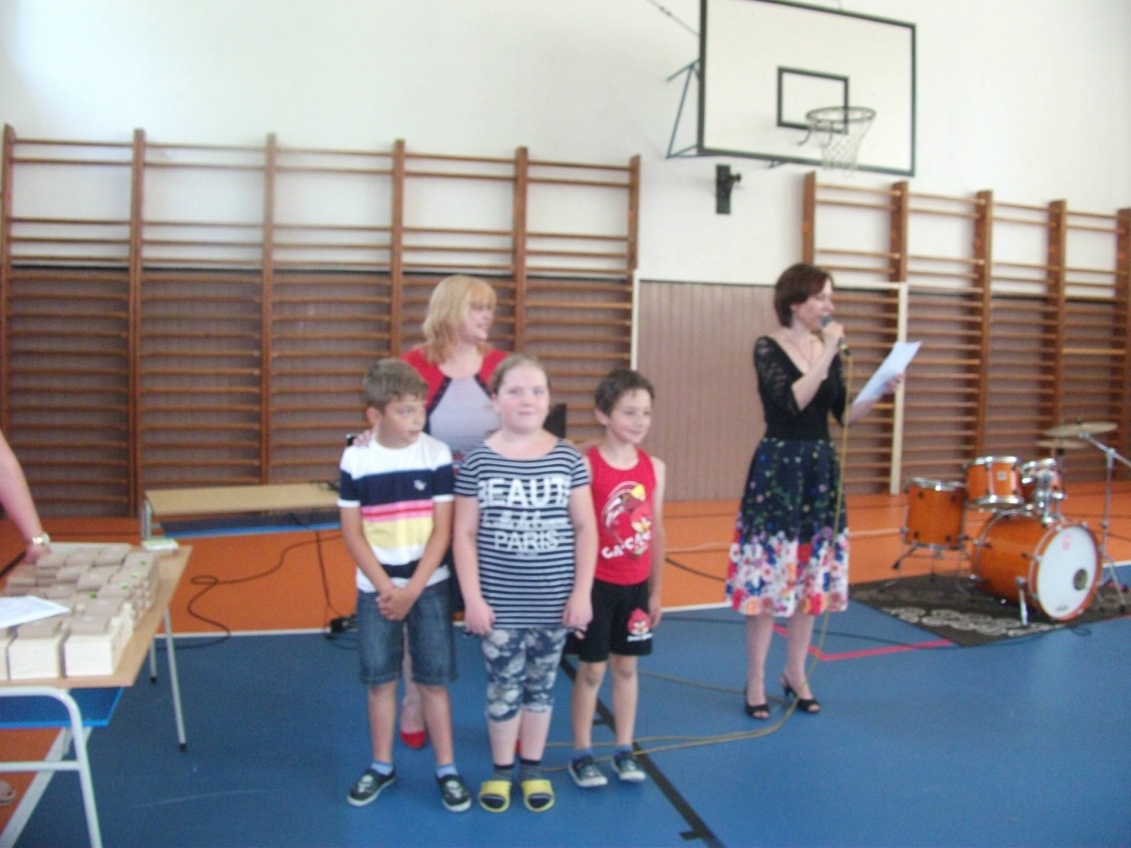 